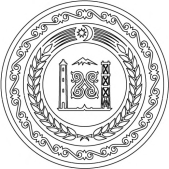 АДМИНИСТРАЦИЯ НАУРСКОГО МУНИЦИПАЛЬНОГО РАЙОНА ЧЕЧЕНСКОЙ РЕСПУБЛИКИ(АДМИНИСТРАЦИЯ НАУРСКОГО МУНИЦИПАЛЬНОГО РАЙОНА)НОХЧИЙН РЕСПУБЛИКАННЕВРАН МУНИЦИПАЛЬНИ КIОШТАН АДМИНИСТРАЦИ(НЕВРАН МУНИЦИПАЛЬНИ КIОШТАН АДМИНИСТРАЦИ)ПОСТАНОВЛЕНИЕст. НаурскаяО внесении изменений в муниципальную программуНаурского муниципального района «Развитие дошкольногообразования Наурского муниципального района»В соответствии со статьей 179 Бюджетного Кодекса Российской Федерации, Распоряжением Администрации Наурского муниципального района от 31.10.2016 № 290 «Об утверждении Перечня муниципальных программ Наурского муниципального района» (в редакции от 15.06.2017 г. №149, от 19.04.2018 г. №104, от 07.12.2018 г. №297), Постановлением Администрации Наурского муниципального района от 28.10.2016 № 54 «Об утверждении порядка разработки, реализации и оценки эффективности муниципальных программ Наурского муниципального района Чеченской Республики» Администрация Наурского муниципального района ПОСТАНОВЛЯЕТ:1. Внести изменения в муниципальную программу Наурского муниципального района «Развитие дошкольного образования Наурского муниципального района», утвержденную постановлением Администрации Наурского муниципального района от 29 декабря 2016 года № 72 (в редакции от 28.04.2017 г.№26, от 13.11.2017 г. №110, от 29.03.2018 г. № 22, от 29.03.2019 г. № 23, от 30.03.2020 №37), изложив её в новой редакции согласно приложению.2. Опубликовать настоящее Постановление в районной газете «Терская правда» и разместить на официальном сайте Администрации Наурского муниципального района.3. Контроль исполнения настоящего Постановления возложить на первого заместителя главы Администрации Наурского муниципального района Умалатова В.Х.4. Настоящее Постановление вступает в силу после его официального опубликования (обнародования).Глава Администрации	                 М.А. Бухадиев	МУНИЦИПАЛЬНАЯ ПРОГРАММА 
НАУРСКОГО МУНИЦИПАЛЬНОГО РАЙОНА
«Развитие дошкольного образования Наурского муниципального района»(утв. постановлением Администрации Наурского муниципального района от 29 декабря 2016 г. № 72 (в редакции от 28.04.2017 г. №26 от 13.11.2017 г. №110, от 29.03.2018 г. № 22, от 29.03.2019 г. № 23, от 30.03.2020 г. №37))ПАСПОРТ
муниципальной программы Наурского муниципального района
«Развитие дошкольного образования Наурского муниципального района»1. Характеристика сферы реализации муниципальной программыДошкольное образование является основополагающим этапом всей системы образования, так как именно на нем происходит первичная социализация детей и формирование ключевых компетенций, необходимых для получения знаний и навыков в школе и дальнейшего развития интереса к обучению.По состоянию на 1 января 2021 года в Наурском муниципальном районе:проживает 5373 детей дошкольного возраста;действуют 16 дошкольных образовательных учреждений (далее - ДОУ) (15 муниципальных ДОУ и 1 государственное ДОУ общей мощностью на 2390 мест);3078 детей дошкольного возраста охвачено дошкольным образованием;65 детей состоят на учете для определения в ДОУ.Таким образом, с учетом имеющихся мощностей ДОУ охват детей дошкольным образованием в Наурском муниципальном районе составляет 54 %.  В целом по Чеченской Республике данный показатель составляет 44,7%.Однако с каждым годом в Наурском муниципальном районе разрастается сеть дошкольных образовательных учреждений. Так в 2016 году был открыт детский сад в ст. Савельевская,  в 2017 году в с. Юбилейное, а в 2019 году в ст. Николаевская. В 2018 году открыты кратковременные группы в МБДОУ №4 «Сказка» с. Алпатово, МБДОУ №5 «Радуга» с. Новое Солкушино, МБДОУ №14 «Ласточка» ст. Савельевская. Построен детский сад на 140 мест в с. Новотерское, готовится к открытию.В настоящее время инфраструктура системы дошкольного образования Чеченской Республики активно восстанавливается. Численность детей в возрасте от 3 до 7 лет,  получающих дошкольное образование в 2020 году составляет 100 %.  Численность детей в возрасте от 3 до 7 лет, находящихся в очереди на получение в 2015  году дошкольного образования, в Чеченской Республике составило 43,8 %.В 2016 году в соответствии с Планом мероприятий («Дорожной картой») Чеченской Республики «Изменения в отраслях социальной сферы, направленные на повышение эффективности образования и науки» очередь детей в возрасте от 3 до 7 лет на получение дошкольного образования ликвидирована. В Наурском муниципальном районе в 2015 году создано 160 мест за счет открытия дополнительных групп в детских садах №1 ст. Наурская, №3 с. Чернокозово, №5 с. Новое Солкушино, №11 с. Фрунзенское. Введение дополнительных мест позволило значительно сократить количество детей, стоящих на учете для определения в ДОУ. Помимо обеспечения общедоступности дошкольного образования приоритетным направлением развития данной сферы на общегосударственном уровне также является повышение качества услуг. Вопрос повышения качества образовательных услуг связан в первую очередь с квалификацией педагогов. На 1 января  2021  года в ДОУ Наурского муниципального района было занято 280 педагогов, из которых высшее и среднее специальное педагогическое образование имеют около 64%. Повышение квалификации педагогических кадров главным образом было направлено на приобретение необходимых компетенций с целью приведения воспитательно-образовательного процесса в соответствие с требованиями ФГОС дошкольного образования. В 2019-2020 гг. 97 педагогических работников ДОУ Наурского муниципального района прошли повышение квалификации и профессиональную переподготовку по ФГОС дошкольного образования.Как результат, в настоящее время все воспитанники ДОУ Наурского муниципального района в возрасте от 3 до 7 лет охвачены образовательными программами, соответствующими требованиям ФГОС дошкольного образования. Ключевым аспектом поддержки педагогических работников является достижение установленных Указами Президента Российской Федерации от 7 мая 2012 года требований к средней заработной плате педагогических работников ДОУ и доведение ее до уровня средней заработной платы в сфере общего образования. Если в 2012 году в целом по Чеченской Республике данный показатель составлял 39%, то в 2014 году он повысился до 79%, а в 2015 году достиг 100%, составив 18 100 рублей, по состоянию на 1 января 2021 года средняя заработная плата педагогических работников ДОУ составляет 21 826,0 руб.. Во всех ДОУ Наурского муниципального района заработная плата педагогических работников в сфере дошкольного образования находится на уровне средней заработной платы в сфере общего образования в Чеченской Республике.В последние годы важным механизмом повышения качества дошкольного образования стали независимая оценка качества образовательных услуг и публичные рейтинги деятельности образовательных организаций. Общие требования к проведению независимой оценки установлены Федеральным законом от 29 декабря 2012 г. № 273-ФЗ «Об образовании в Российской Федерации». Согласно ст. 95 указанного Федерального закона независимая оценка качества образования проводится в отношении организаций, осуществляющих образовательную деятельность, и реализуемых ими образовательных программ в целях определения соответствия предоставляемого образования потребностям физических и юридических лиц, в интересах которых осуществляется образовательная деятельность.В 2016 году были проведены независимая оценка и изучение мнения населения о качестве муниципальных услуг, предоставляемых ДОУ Наурского муниципального района. Проведение оценки проводилось по следующим направлениям:качество образовательного процесса;качество услуг по присмотру и уходу за детьми;обеспеченность кадровыми ресурсами;обеспеченность материально-техническими ресурсами;обеспеченность финансовыми ресурсами;качество информирования родителей воспитанников учреждения;качество управления учреждением.По результатам проведения независимой оценки в целом по всем ДОУ Наурского муниципального района были выявлены:наиболее успешные направления — обеспеченность материально-техническими ресурсами и качество информирования;наиболее проблемные направления — обеспеченность кадровыми ресурсами и обеспеченность финансовыми ресурсами.Наиболее высокий сводный балл по всем направлениям независимой оценки получил МБДОУ №5 «Радуга» с. Новое Солкушино Наурского муниципального района, что позволило занять 8-е место в рейтинге лучших ДОУ по ЧР.По результатам социологического опроса родителей воспитанников ДОУ Наурского муниципального района были выявлены:наиболее успешные направления — обеспеченность кадровыми ресурсами, качество информирования, качество управления учреждением;наиболее проблемные направления — качество образовательного процесса и обеспеченность финансовыми ресурсами. Наиболее высокий сводный балл по оценкам родителей получил детский сад № 5 «Радуга»  с. Новое Солкушино, а наиболее низкий (52,0 балла из 100) — детский сад № 11 «Радуга» с. Фрунзенское.Проблемы укрепления материально-технической базы дошкольных образовательных учреждений Наурского муниципального района поэтапно решаются в рамках создания условий в соответствии с требованиями к объектам инфраструктуры образовательной организации, а также к минимальной оснащенности образовательного процесса, определенными ФГОС дошкольного образования. Во всех ДОУ имеются медицинские кабинеты, для оснащения которых приобретено и передано в безвозмездное пользование ДОУ необходимое медицинское оборудование и инструментарий. В ходе подготовки учреждений к новому учебному году регулярно проводятся работы по косметическому ремонту, обеспечению пожарной и антитеррористической безопасности, приобретению необходимой мебели, музыкального и спортивного инвентаря, компьютерной техники.Функции управления в сфере дошкольного образования Наурского муниципального района осуществляет муниципальное учреждение «Отдел дошкольного образования Наурского муниципального района» (далее – МУ ОДО). Согласно Положению о МУ «ОДО Наурского муниципального района» оно выполняет функции планирования, организации, руководства и контроля деятельности ДОУ Наурского муниципального района.Управлением на постоянной основе оказывается также организационно-методическая помощь подведомственным ДОУ. С этой целью созданы четыре методических объединения: воспитателей, педагогов-психологов, учителей-логопедов и молодых воспитателей. Основными направлениями деятельности методических объединений являются:изучение нормативной, методической документации по вопросам дошкольного образования,повышение профессионального и творческого роста педагогов,освоение инновационных педагогических технологий.В соответствии с Постановлением Правительства Российской Федерации от 26.02.2014 г. № 151 «О формировании и ведении базовых (отраслевых) перечней государственных и муниципальных услуг и работ, формировании, ведении и утверждении ведомственных перечней государственных услуг и работ, оказываемых и выполняемых федеральными государственными учреждениями, и об общих требованиях к формированию, ведению и утверждению ведомственных перечней государственных (муниципальных) услуг и работ, оказываемых и выполняемых государственными учреждениями субъектов Российской Федерации (муниципальными учреждениями)» и Постановлением Администрации Наурского муниципального района от 24.11.2015 №8 «О Порядке формирования, ведения и утверждения ведомственных перечней муниципальных услуг и работ, оказываемых и выполняемых муниципальными учреждениями Наурского муниципального района», а также в соответствии с Постановлением Администрации Наурского муниципального района от 31.12.2015 №30 «О Порядке формирования муниципального задания на оказание муниципальных услуг (выполнение работ) в отношении муниципальных учреждений Наурского муниципального района и финансового обеспечения выполнения муниципального задания» МУ УДО в 2015 году были сформированы ведомственные перечни муниципальных услуг и работ, оказываемых (выполняемых) муниципальными бюджетными и автономными учреждениями, которые содержат сведения о составе, условиях, категориях потребителей, качестве и объеме оказания муниципальных услуг (работ) за счет бюджетных ассигнований бюджета Наурского муниципального района. Также в 2015 году в соответствии с вышеупомянутыми источниками были утверждены значения базовых нормативов затрат на оказание муниципальных услуг муниципальными бюджетными и автономными ДОУ. Кроме того, для подведомственных ДОУ были сформированы муниципальные задания на оказание муниципальных услуг (выполнение работ) на 2016 год.Однако в конце 2017 года немного изменений претерпело бюджетное законодательство и начиная с 2018 года муниципальные задания формируются в соответствии с базовыми и региональными перечнями услуг, работ. Ведомственные перечни услуг отменены.Таким образом, исходя из вышеизложенного, основными проблемами в сфере дошкольного образования, требующими принятия дополнительных мер в рамках реализации настоящей муниципальной программы, являются: повышение качества услуг в сфере дошкольного образования в соответствии с ожиданиями потребителей;обеспечение доступности дошкольного образования для детей в возрасте от 3 до 7 лет;повышение кадрового потенциала педагогических работников в сфере дошкольного образования;укрепление материально-технической базы дошкольных образовательных учреждений.2. Приоритеты, цели, задачи и показатели, этапы и сроки реализации муниципальной программыОбщегосударственные приоритеты в сфере дошкольного образования, которыми должны руководствоваться муниципальные образования субъектов Российской Федерации, в настоящее время установлены:Конституцией Российской Федерации (принята всенародным голосованием 12.12.1993, с учетом поправок, внесенных Законами Российской Федерации о поправках к Конституции Российской Федерации от 30.12.2008 №6-ФКЗ, от 30.12.2008 №7-ФКЗ, от 05.02.2014 №2-ФКЗ, от 21.07.2014 №11-ФКЗ) («Собрание законодательства Российской Федерации», 04.08.2014, №31, ст. 4398);Федеральным законом от 29.12.2012 № 273-ФЗ «Об образовании в Российской Федерации» (Собрание законодательства Российской Федерации, 2012, № 53 (ч. 1), ст. 7598);Федеральным законом от 24.07.1998 №124-ФЗ «Об основных гарантиях прав ребенка в Российской Федерации» («Российская газета», 05.08.1998, №147;Указом Президента Российской Федерации от 7 мая 2012 года № 597 «О мерах по реализации государственной политики в области социальной политики»;Указом Президента Российской Федерации от 7 мая 2012 года № 599 «О мерах по реализации государственной политики в области образования и науки»;Планом мероприятий («дорожной картой») «Изменения в отраслях социальной сферы, направленные на повышение эффективности образования и науки» (Распоряжение Правительства Российской Федерации от 30 апреля 2014 года № 722-р);Конституцией Чеченской Республики (принята на референдуме 23 марта 2003 года);Законом Чеченской Республики от 30 октября 2014 г. № 37-РЗ «Об образовании в Чеченской Республике»;Планом мероприятий («дорожной картой») Чеченской Республики «Изменения в отраслях социальной сферы, направленные на повышение эффективности образования и науки» (Распоряжение Главы Чеченской Республики от 4 сентября 2015 года № 150-рг).Общие приоритеты социально-экономического развития Чеченской Республики определены Стратегией социально-экономического развития Чеченской Республики до 2025 года, утвержденной Распоряжением Правительства Чеченской Республики от 20 июня 2012 года № 185-р.Основные направления государственной политики в сфере дошкольного образования обозначены государственной программой Российской Федерации «Развитие образования» на 2013-2020 годы, утвержденной Постановлением Правительства Российской Федерации от 15 апреля 2014 года № 295. В качестве главных приоритетов развития дошкольного образования на федеральном уровне определены: обеспечение доступности дошкольного образования и повышение его качества. На территории Чеченской Республики преемственность положений федеральной политики с учетом региональной специфики закреплена в государственной программе Чеченской Республики «Развитие образования Чеченской Республики на 2014-2020 годы», утвержденной Постановлением Правительства Чеченской Республики от 19 декабря 2013 г. № 345. Главные цели программы сформулированы с учетом необходимости обеспечения государственных гарантий прав граждан на общедоступность и бесплатность дошкольного образования. Настоящая муниципальная программа направлена на реализацию основных положений государственной политики в сфере дошкольного образования на территории Наурского муниципального района. Целью программы является создание условий для полноценного развития и социализации детей дошкольного возраста Наурского муниципального района.Для достижения цели муниципальной программы предусмотрено решение следующих задач:совершенствование организационно-управленческой деятельности в сфере дошкольного образования Наурского муниципального района.предоставление качественных муниципальных услуг в сфере дошкольного образования детей Наурского муниципального района.Решение задачи муниципальной программы «Совершенствование организационно-управленческой деятельности в сфере дошкольного образования Наурского муниципального района» осуществляется путем реализации подпрограммы «Обеспечение функционирования системы дошкольного образования на территории Наурского муниципального района» (приведена в п.п. 7 настоящей муниципальной программы). Решение задачи муниципальной программы «Предоставление качественных муниципальных услуг в сфере дошкольного образования детей Наурского муниципального района» осуществляется путем реализации подпрограммы «Повышение доступности и качества услуг в сфере дошкольного образования Наурского муниципального района» (приведена в п.п. 8 настоящей муниципальной программы). Сроки реализации муниципальной программы ограничены периодом 2017-2021 гг. Реализация муниципальной программы осуществляется без выделения промежуточных этапов.Сведения о значениях показателей реализации муниципальной программы приведены в Приложении 1 к настоящей муниципальной программе.3. Перечень мероприятий муниципальной программыРеализация муниципальной программы предполагает выполнение комплекса мероприятий, предусмотренных подпрограммами «Обеспечение функционирования системы дошкольного образования на территории Наурского муниципального района» и «Повышение доступности и качества услуг в сфере дошкольного образования Наурского муниципального района».Сведения о мероприятиях муниципальной программы представлены в Приложении 2 к настоящей муниципальной программе.4. Ресурсное обеспечение муниципальной программыРеализация муниципальной программы осуществляется за счет средств бюджета Наурского муниципального района, объемы которых подлежат ежегодному уточнению при формировании бюджета Наурского муниципального района на очередной финансовый год и плановый период.Общий объем финансирования программы – 1 850 188,9 тыс. руб., в том числе по годам реализации программы:в 2017 году – 229 177,9 тыс. руб., в том числе за счет бюджета Наурского муниципального района 18 692,7 тыс. руб.;в 2018 году – 278 703,9 тыс. руб., в том числе за счет бюджета Наурского муниципального района 24 228,5 тыс. руб.;в 2019 году – 284 379,4 тыс. руб., в том числе за счет бюджета Наурского муниципального района 20 337,2 тыс. руб., в 2020 году – 289 504,5 тыс. руб., в том числе за счет бюджета Наурского муниципального района 17 296,5 тыс. руб.;в 2021 году – 310 526,7 тыс. руб., в том числе за счет бюджета Наурского муниципального района 21 357,5 тыс. руб.;в 2022 году – 231 598,5 тыс. руб., в том числе за счет бюджета Наурского муниципального района 21 357,5 тыс. руб.;в 2022 году – 226 298,1 тыс. руб., в том числе за счет бюджета Наурского муниципального района 21 357,5 тыс. руб.Сведения об объеме средств, необходимых для реализации мероприятий муниципальной программы, представлены в Приложении 3 к настоящей муниципальной программе.5. Характеристика мер муниципального регулирования, направленных на достижение целей и конечных результатов реализации муниципальной программыМуниципальная программа предусматривает применение комплекса мер муниципального регулирования в сфере дошкольного образования, значительная часть которых связана с совершенствованием системы финансового обеспечения выполнения муниципальных заданий на оказание услуг/выполнение работ дошкольными образовательными организациями Наурского муниципального района.Сведения о мерах муниципального регулирования (перечень нормативных правовых актов, их основные положения и планируемые сроки принятия) в сфере реализации муниципальной программы представлены в Приложении 4 к настоящей муниципальной программе.6. Прогноз сводных показателей муниципальных заданий по этапам реализации муниципальной программыМуниципальное учреждение «Отдел дошкольного образования Наурского муниципального района» осуществляет полномочия учредителя в отношении 14 муниципальных дошкольных образовательных учреждений.В Приложении 5 к настоящей муниципальной программе представлены сведения о показателях выполнения муниципального задания следующих учреждений: МБДОУ №1 ст. Наурская Наурского муниципального района;МБДОУ №2 «Родничок» ст. Наурская Наурского муниципального района;МБДОУ №3 «Березка» с. Чернокозово Наурского муниципального района;МБДОУ №4 «Сказка» с. Алпатово Наурского муниципального района;МБДОУ №5 «Радуга» с. Новое Солкушино Наурского муниципального района»;МБДОУ №6 «Гнездышко» ст. Ищерская Наурского муниципального района;МБДОУ №7 с. Рубежное Наурского муниципального района;МБДОУ №8 «Солнышко» с. Новотерское Наурского муниципального района;МБДОУ №9 «Росинка» с. Ульяновское Наурского муниципального района»;МБДОУ №10 ст. Мекенская Наурского муниципального района;МБДОУ №11 «Радуга» с. Фрунзенское Наурского муниципального района;МБДОУ №12 ст. Калиновская Наурского муниципального района;МБДОУ №14 «Ласточка» ст. Савельевская Наурского муниципального района;МБДОУ №15 «Теремок» с. Юбилейное Наурского муниципального района;МБДОУ №16 «Дружба» ст. Николаевская Наурского муниципального района.7. Оценка вероятных рисков и мер их предотвращения (компенсации) в процессе реализации муниципальной программыРеализация муниципальной программы сопряжена с возникновением и преодолением различных рисков, которые могут существенным образом повлиять на достижение запланированных результатов. Управление рисками реализации муниципальной программы включает в себя:предварительную идентификацию рисков, оценку вероятности возникновения и степени их влияния на достижение запланированных результатов программы;текущий мониторинг наступления рисков;планирование и осуществление мер по снижению вероятности и уменьшению негативных последствий возникновения рисков.На ход реализации муниципальной программы существенное влияние оказывают следующие группы рисков: финансовые, правовые и организационные.Наиболее значимым финансовым риском является недостаток финансирования муниципальной программы, причины возникновения которого в большей степени определяются внешними факторами: недополучение (выпадение) доходов бюджета Наурского муниципального района, незапланированное увеличение расходов, и как следствие, увеличение дефицита бюджета Наурского муниципального района, которое приводит к пересмотру финансирования ранее принятых расходных обязательств и возможному увеличению муниципального долга. Наступление данного риска может повлечь за собой полное или частичное невыполнение мероприятий и, как следствие, недостижение целевых значений показателей муниципальной программы. Снижение вероятности и минимизация последствий наступления рисков, связанных с недостатком финансирования муниципальной программы, осуществляется при помощи следующих мер:привлечение средств на реализацию мероприятий программы из других бюджетов бюджетной системы Российской Федерации (в частности, получение субсидии из республиканского бюджета на реализацию мероприятий подпрограмм муниципальной программы);рациональное использование имеющихся средств (получение экономии при осуществлении закупок для муниципальных нужд);составление и исполнение ежемесячного графика финансирования и своевременное использование средств при реализации мероприятий программы;корректировка программы в соответствии с фактическим уровнем финансирования и перераспределение средств между приоритетными направлениями программы. Правовые риски реализации муниципальной программы связаны с возможными изменениями бюджетного законодательства; законодательства и приоритетов государственной политики в сфере реализации муниципальной программы на федеральном и республиканском уровнях.Снижение вероятности и минимизация последствий наступления рисков, связанных с изменением бюджетного законодательства или законодательства и/или приоритетов государственной политики в сфере реализации программы на федеральном и республиканском уровнях, осуществляется при помощи следующих мер: регулярный мониторинг изменений бюджетного законодательства и законодательства в сфере дошкольного образования (в том числе анонсов планируемых изменений), стратегий и программных документов в сфере дошкольного образования, подготавливаемых Правительством Российской Федерации, а также указаний и методических рекомендаций Министерства образования и науки Российской Федерации; реализация мероприятий с учетом результатов проводимого мониторинга, при необходимости – проведение корректировки муниципальной программы.К организационным рискам реализации муниципальной программы можно отнести: ограниченность кадровых ресурсов, недостаточную квалификацию финансовых работников ответственного исполнителя муниципальной программы в сфере дошкольного образования.Снижение вероятности и минимизация последствий наступления риска, связанного с ограниченностью кадровых ресурсов и недостаточной квалификацией финансовых работников ответственного исполнителя муниципальной программы осуществляется при помощи следующих мер:повышение квалификации непосредственных исполнителей мероприятий программы (проведение обучений, семинаров, обеспечение открытого доступа к методическим и информационным материалам); привлечение к реализации мероприятий представителей общественных, научных и профессиональных сообществ;при необходимости – ротация непосредственных исполнителей мероприятий муниципальной программы.8. Оценка эффективности реализации муниципальной программыОценка эффективности реализации муниципальной программы проводится по результатам завершения финансового года в соответствии с Порядком разработки, реализации и оценки эффективности муниципальных программ Наурского муниципального района Чеченской Республики, утвержденным Постановлением Администрации Наурского муниципального района от 28.10.2016 № 54. Итоговая оценка эффективности реализации муниципальной программы проводится по завершении периода ее действия.В ходе проведения оценки определяется уровень достижения плановых значений показателей по соответствующим годам реализации муниципальной программы. При этом:показатели, для которых установлено значение «не более», считаются выполненными, если фактически достигнутое значение за отчетный год равно или не превышает плановое;показатели, для которых установлено значение «не менее», считаются выполненными, если фактически достигнутое значение за отчетный год равно или превышает плановое;показатели, для которых установлено значение «да/нет», считаются выполненными при соблюдении всех необходимых условий наступления событий (по своевременности и содержанию результата и др.).Оценка эффективности реализации муниципальной программы осуществляется по показателям, для которых установлено плановое значение в соответствующем отчетном году. Оценка проводится на основании данных отчетов соответствующих ответственных исполнителей мероприятий муниципальной программы, бюджетной отчетности, сведений государственной и муниципальной статистики и др.В случае если уровень достижения плановых значений показателей реализации муниципальной программы (в общем количестве показателей, подлежащих оценке за отчётный год) составил:90% и более – итоги реализации муниципальной программы за отчетный год признаются положительными;от 75% до 89% – итоги реализации муниципальной программы за отчетный год признаются удовлетворительными;менее 74% - итоги реализации муниципальной программы за отчетный год признаются неудовлетворительными.Аналогичным образом проводится итоговая оценка эффективности реализации муниципальной программы по завершении последнего года периода ее реализации.9. Подпрограмма «Обеспечение функционирования системы дошкольного образования на территории Наурского муниципального района»9.1. ПАСПОРТ
подпрограммы «Обеспечение функционирования системы дошкольного образования на территории Наурского муниципального района» муниципальной программы «Развитие дошкольного образования Наурского муниципального района»9.2. Приоритеты, цели и задачи, сроки и этапы реализации подпрограммы муниципальной программыЦелью настоящей подпрограммы является совершенствование организационно-управленческой деятельности в сфере дошкольного образования Наурского муниципального района.Для достижения цели муниципальной программы предусмотрено решение следующих задач:координация деятельности системы дошкольного образования на территории Наурского муниципального района;оказание организационно-методической помощи ДОУ Наурского муниципального района;проведение оценки качества услуг в системе дошкольного образования Наурского муниципального района.Решение задач муниципальной программы осуществляется путем реализации комплекса мероприятий без выделения промежуточных этапов. Сведения о мероприятиях подпрограммы и о значениях показателей реализации подпрограммы приведены в соответствующих приложениях к настоящей муниципальной программе.10. Подпрограмма «Повышение доступности и качества услуг в сфере дошкольного образования Наурского муниципального района»10.1. ПАСПОРТ
подпрограммы «Повышение доступности и качества услуг в сфере дошкольного образования Наурского муниципального района» муниципальной программы «Развитие дошкольного образования Наурского муниципального района»10.2. Приоритеты, цели и задачи, сроки и этапы реализации подпрограммы муниципальной программыЦелью настоящей подпрограммы является обеспечение предоставления качественных муниципальных услуг в сфере дошкольного образования детей Наурского муниципального района.Для достижения цели муниципальной программы предусмотрено решение следующих задач:развитие сети ДОУ Наурского муниципального района;формирование благоприятных условий для реализации образовательных услуг и пребывания детей в ДОУ Наурского муниципального района.Решение задач муниципальной программы осуществляется путем реализации комплекса мероприятий без выделения промежуточных этапов. Сведения о мероприятиях подпрограммы и о значениях показателей реализации подпрограммы приведены в соответствующих приложениях к настоящей муниципальной программе.Приложение 1

к муниципальной программе
Наурского муниципального района
«Развитие дошкольного образования Наурского муниципального района»СВЕДЕНИЯо показателях муниципальной программы Наурского муниципального района«Развитие дошкольного образования Наурского муниципального района»,подпрограмм муниципальной программы и их значенияхПриложение 2

к муниципальной программе
Наурского муниципального района
«Развитие дошкольного образования Наурского муниципального района»ПЕРЕЧЕНЬ
мероприятий муниципальной программы Наурского муниципального района«Развитие дошкольного образования Наурского муниципального района»Приложение 3

к муниципальной программе
Наурского муниципального района
«Развитие дошкольного образования Наурского муниципального района»РЕСУРСНОЕ ОБЕСПЕЧЕНИЕ И ПРОГНОЗНАЯ (СПРАВОЧНАЯ) ОЦЕНКА РАСХОДОВна достижение целей муниципальной программы Наурского муниципального района «Развитие дошкольного образования Наурского муниципального района» по источникам финансированияПриложение 4

к муниципальной программе
Наурского муниципального района
«Развитие дошкольного образования Наурского муниципального района»ОСНОВНЫЕ МЕРЫправового регулирования, направленные на достижение целей и (или) конечных результатовмуниципальной программы Наурского муниципального района«Развитие дошкольного образования Наурского муниципального района»Приложение 5

к муниципальной программе
Наурского муниципального района
«Развитие дошкольного образования Наурского муниципального района»ПРОГНОЗ СВОДНЫХ ПОКАЗАТЕЛЕЙ МУНИЦИПАЛЬНЫХ ЗАДАНИЙна оказание муниципальных услуг (выполнение работ) муниципальными учреждениями по муниципальной программе Наурского муниципального района «Развитие дошкольного образования Наурского муниципального района»24.03.2021г. №22 ПРИЛОЖЕНИЕк Постановлению Администрации Наурского муниципального района от  «24»        03       2021 г.   № 22  Наименование муниципальной программы Наименование муниципальной программы Развитие дошкольного образования Наурского муниципального районаОтветственный исполнитель муниципальной программы Ответственный исполнитель муниципальной программы МУ "Отдел дошкольного образования Наурского муниципального района"Соисполнители муниципальной программы (ответственные исполнители подпрограмм муниципальной программы)Соисполнители муниципальной программы (ответственные исполнители подпрограмм муниципальной программы)МУ "Отдел дошкольного образования Наурского муниципального района"Участники муниципальной программы Участники муниципальной программы МУ "Отдел дошкольного образования Наурского муниципального района"Подпрограммы муниципальной программы Подпрограммы муниципальной программы Подпрограмма 1. Обеспечение функционирования системы дошкольного образования на территории Наурского муниципального районаПодпрограммы муниципальной программы Подпрограммы муниципальной программы Подпрограмма 2. Повышение доступности и качества услуг в сфере дошкольного образования Наурского муниципального района Программно-целевые инструменты муниципальной программыПрограммно-целевые инструменты муниципальной программы-Цели муниципальной программыЦели муниципальной программыСоздание условий для полноценного развития и социализации детей дошкольного возраста Наурского муниципального районаЗадачи муниципальной программыЗадачи муниципальной программыСовершенствование организационно-управленческой деятельности в сфере дошкольного образования Наурского муниципального районаЗадачи муниципальной программыЗадачи муниципальной программыПредоставление качественных муниципальных услуг в сфере дошкольного образования детей Наурского муниципального района Показатели муниципальной программыПоказатели муниципальной программыДоля работников ДОУ, в том числе и руководителей, переведенных на эффективный контракт, в общей численности работников ДОУ (не менее)Показатели муниципальной программыПоказатели муниципальной программыКоличество программ (проектов) в сфере дошкольного образования, получивших финансовую поддержку в виде грантов (не менее)Показатели муниципальной программыПоказатели муниципальной программыДоля ДОУ, получивших не менее 50 баллов по результатам независимой оценки ДОУ, в общем количестве ДОУ (не менее)Показатели муниципальной программыПоказатели муниципальной программыДоля ДОУ, соответствующих на 90% и более санитарно-эпидемиологическим требованиям к устройству, содержанию и режиму работы ДОУ, в общем количестве ДОУ (не менее)Показатели муниципальной программыПоказатели муниципальной программыДоля детей в возрасте 1-6 лет, получающих дошкольную образовательную услугу и (или) услугу по их содержанию в муниципальных ДОУ, в общей численности детей в возрасте 1-6 лет (не менее)Показатели муниципальной программыПоказатели муниципальной программыДоля детей в возрасте 1-6 лет, состоящих на учете для определения в муниципальные ДОУ, в общей численности детей в возрасте 1-6 лет (не более)Показатели муниципальной программыПоказатели муниципальной программыДоля ДОУ, получивших обоснованные жалобы на качество работы ДОУ, в общем количестве ДОУ (не более)Этапы и сроки реализации муниципальной программыЭтапы и сроки реализации муниципальной программы2017 – 2023 годыРесурсное обеспечение муниципальной программыОбщий объем финансирования подпрограммы1 850 188,9  тыс. руб.Ресурсное обеспечение муниципальной программыв том числе по источникам:Ресурсное обеспечение муниципальной программыфедеральный бюджет–Ресурсное обеспечение муниципальной программыреспубликанский бюджет1 705 561,6 тыс. руб.Ресурсное обеспечение муниципальной программымуниципальный бюджет144,627 тыс. руб.Ресурсное обеспечение муниципальной программывнебюджетные источники–Ресурсное обеспечение муниципальной программыОбъем финансирования подпрограммы по годам:Объем финансирования подпрограммы по годам:Ресурсное обеспечение муниципальной программыв 2017 году229 177,9 тыс. руб.Ресурсное обеспечение муниципальной программыв том числе по источникам:Ресурсное обеспечение муниципальной программыфедеральный бюджет–Ресурсное обеспечение муниципальной программыреспубликанский бюджет210 485,2 тыс. руб.Ресурсное обеспечение муниципальной программымуниципальный бюджет18 692,7 тыс. руб.Ресурсное обеспечение муниципальной программывнебюджетные источники–Ресурсное обеспечение муниципальной программыв 2018 году278 703,9 тыс. руб.Ресурсное обеспечение муниципальной программыв том числе по источникам:Ресурсное обеспечение муниципальной программыфедеральный бюджет–Ресурсное обеспечение муниципальной программыреспубликанский бюджет254 475,4 тыс. руб.Ресурсное обеспечение муниципальной программымуниципальный бюджет24 228,5 тыс. руб.Ресурсное обеспечение муниципальной программывнебюджетные источники–Ресурсное обеспечение муниципальной программыв 2019 году284 379,4 тыс. руб.Ресурсное обеспечение муниципальной программыв том числе по источникам:Ресурсное обеспечение муниципальной программыфедеральный бюджет–Ресурсное обеспечение муниципальной программыреспубликанский бюджет264 042,2 тыс. руб.Ресурсное обеспечение муниципальной программымуниципальный бюджет20 337,2 тыс. руб.Ресурсное обеспечение муниципальной программывнебюджетные источники–Ресурсное обеспечение муниципальной программыв 2020 году289 504,5 тыс. руб.Ресурсное обеспечение муниципальной программыв том числе по источникам:Ресурсное обеспечение муниципальной программыфедеральный бюджет–Ресурсное обеспечение муниципальной программыреспубликанский бюджет272 208,0 тыс. руб.Ресурсное обеспечение муниципальной программымуниципальный бюджет17 296,5 тыс. руб.Ресурсное обеспечение муниципальной программывнебюджетные источники–Ресурсное обеспечение муниципальной программыв 2021 году310 526,7 тыс. руб.Ресурсное обеспечение муниципальной программыв том числе по источникам:Ресурсное обеспечение муниципальной программыфедеральный бюджет–Ресурсное обеспечение муниципальной программыреспубликанский бюджет289 169,2 тыс. руб.Ресурсное обеспечение муниципальной программымуниципальный бюджет21 357,5 тыс. руб.Ресурсное обеспечение муниципальной программывнебюджетные источники–Ресурсное обеспечение муниципальной программыв 2022 году231 598,5 тыс. руб.Ресурсное обеспечение муниципальной программыв том числе по источникам:Ресурсное обеспечение муниципальной программыфедеральный бюджет–Ресурсное обеспечение муниципальной программыреспубликанский бюджет210 241,0 тыс. руб.Ресурсное обеспечение муниципальной программымуниципальный бюджет21 357,5 тыс. руб.Ресурсное обеспечение муниципальной программывнебюджетные источники–Ресурсное обеспечение муниципальной программыв 2023 году226 298,1 тыс. руб.Ресурсное обеспечение муниципальной программыв том числе по источникам:Ресурсное обеспечение муниципальной программыфедеральный бюджет–Ресурсное обеспечение муниципальной программыреспубликанский бюджет204 940,6 тыс. руб.Ресурсное обеспечение муниципальной программымуниципальный бюджет21 357,5 тыс. руб.Ресурсное обеспечение муниципальной программывнебюджетные источники–Ожидаемые результаты реализации муниципальной программыОжидаемые результаты реализации муниципальной программыПеревод всех сотрудников ДОУ, в том числе и руководителей, на эффективный контрактОжидаемые результаты реализации муниципальной программыОжидаемые результаты реализации муниципальной программыЕжегодное оказание финансовой поддержки в виде грантов 2 программам (проектам) в сфере дошкольного образованияОжидаемые результаты реализации муниципальной программыОжидаемые результаты реализации муниципальной программыДостижение всеми ДОУ 50-балльного рубежа по результатам независимой оценки ДОУОжидаемые результаты реализации муниципальной программыОжидаемые результаты реализации муниципальной программыСоответствие всех ДОУ на 90% и более санитарно-эпидемиологическим требованиям к устройству, содержанию и режиму работы ДОУОжидаемые результаты реализации муниципальной программыОжидаемые результаты реализации муниципальной программыПовышение доли детей в возрасте 1-6 лет, получающих дошкольную образовательную услугу и (или) услугу по их содержанию в муниципальных ДОУ, до 75% в общей численности детей в возрасте 1-6 летОжидаемые результаты реализации муниципальной программыОжидаемые результаты реализации муниципальной программыЛиквидация очередности определения детей в ДОУОжидаемые результаты реализации муниципальной программыОжидаемые результаты реализации муниципальной программыОтсутствие обоснованных жалоб на качество работы ДОУНаименование подпрограммы Наименование подпрограммы Обеспечение функционирования системы дошкольного образования на территории Наурского муниципального районаОтветственный исполнитель подпрограммы (соисполнитель муниципальной программы)Ответственный исполнитель подпрограммы (соисполнитель муниципальной программы)МУ "Отдел дошкольного образования Наурского муниципального района"Участники подпрограммыУчастники подпрограммыМУ "Отдел дошкольного образования Наурского муниципального района"Программно-целевые инструменты подпрограммыПрограммно-целевые инструменты подпрограммы-Цели подпрограммыЦели подпрограммыСовершенствование организационно-управленческой деятельности в сфере дошкольного образования Наурского муниципального районаЗадачи подпрограммыЗадачи подпрограммыКоординация деятельности системы дошкольного образования на территории Наурского муниципального районаЗадачи подпрограммыЗадачи подпрограммыОказание организационно-методической помощи ДОУ Наурского муниципального районаЗадачи подпрограммыЗадачи подпрограммыПроведение оценки качества услуг в системе дошкольного образования Наурского муниципального районаПоказатели подпрограммыПоказатели подпрограммыДоля педагогических работников ДОУ, имеющих высшее профессиональное образование, в общей численности педагогических работников ДОУ (не менее)Показатели подпрограммыПоказатели подпрограммыДоля педагогических работников ДОУ, прошедших повышение квалификации/профессиональную переподготовку по профилю педагогической деятельности, в общей численности педагогических работников ДОУ (не менее)Показатели подпрограммыПоказатели подпрограммыДоля работников ДОУ, в том числе и руководителей, переведенных на эффективный контракт, в общей численности работников ДОУ (не менее)Показатели подпрограммыПоказатели подпрограммыКоличество программ (проектов) в сфере дошкольного образования, получивших финансовую поддержку в виде грантов (не менее)Показатели подпрограммыПоказатели подпрограммыДоля ДОУ, получивших не менее 50 баллов по результатам независимой оценки ДОУ, в общем количестве ДОУ (не менее)Показатели подпрограммыПоказатели подпрограммыДоля ДОУ, получивших не менее 50 баллов по результатам опросов мнения родителей воспитанников ДОУ, в общем количестве ДОУ (не менее)Показатели подпрограммыПоказатели подпрограммыДоля ДОУ, соответствующих на 90% и более санитарно-эпидемиологическим требованиям к устройству, содержанию и режиму работы ДОУ, в общем количестве ДОУ (не менее)Этапы и сроки реализации подпрограммыЭтапы и сроки реализации подпрограммы2017 – 2023 годыРесурсное обеспечение подпрограммыОбщий объем финансирования подпрограммы31 717,5 тыс. руб.Ресурсное обеспечение подпрограммыв том числе по источникам:Ресурсное обеспечение подпрограммыфедеральный бюджет–Ресурсное обеспечение подпрограммыреспубликанский бюджет–Ресурсное обеспечение подпрограммымуниципальный бюджет31 717,5 тыс. руб.Ресурсное обеспечение подпрограммывнебюджетные источники–Ресурсное обеспечение подпрограммыОбъем финансирования подпрограммы по годам:Объем финансирования подпрограммы по годам:Ресурсное обеспечение подпрограммыв 2017 году4 615,7 тыс. руб.Ресурсное обеспечение подпрограммыв том числе по источникам:Ресурсное обеспечение подпрограммыфедеральный бюджет–Ресурсное обеспечение подпрограммыреспубликанский бюджет–Ресурсное обеспечение подпрограммымуниципальный бюджет4 615,7 тыс. руб.Ресурсное обеспечение подпрограммывнебюджетные источники–Ресурсное обеспечение подпрограммыв 2018 году4 610,9 тыс. руб.Ресурсное обеспечение подпрограммыв том числе по источникам:Ресурсное обеспечение подпрограммыфедеральный бюджет–Ресурсное обеспечение подпрограммыреспубликанский бюджет–Ресурсное обеспечение подпрограммымуниципальный бюджет4 610,9 тыс. руб.Ресурсное обеспечение подпрограммывнебюджетные источники–Ресурсное обеспечение подпрограммыв 2019 году4 619,2 тыс. руб.Ресурсное обеспечение подпрограммыв том числе по источникам:Ресурсное обеспечение подпрограммыфедеральный бюджет–Ресурсное обеспечение подпрограммыреспубликанский бюджет–Ресурсное обеспечение подпрограммымуниципальный бюджет4 619,2 тыс. руб.Ресурсное обеспечение подпрограммывнебюджетные источники–Ресурсное обеспечение подпрограммыв 2020 году3 939,7 тыс. руб.Ресурсное обеспечение подпрограммыв том числе по источникам:Ресурсное обеспечение подпрограммыфедеральный бюджет–Ресурсное обеспечение подпрограммыреспубликанский бюджет–Ресурсное обеспечение подпрограммымуниципальный бюджет3 939,7 тыс. руб.Ресурсное обеспечение подпрограммывнебюджетные источники–Ресурсное обеспечение подпрограммыв 2021 году4 644,0 тыс. руб.Ресурсное обеспечение подпрограммыв том числе по источникам:Ресурсное обеспечение подпрограммыфедеральный бюджет–Ресурсное обеспечение подпрограммыреспубликанский бюджет–Ресурсное обеспечение подпрограммымуниципальный бюджет4 644,0 тыс. руб.Ресурсное обеспечение подпрограммывнебюджетные источники–Ресурсное обеспечение подпрограммыв 2023 году4 644,0 тыс. руб.Ресурсное обеспечение подпрограммыв том числе по источникам:Ресурсное обеспечение подпрограммыфедеральный бюджет–Ресурсное обеспечение подпрограммыреспубликанский бюджет–Ресурсное обеспечение подпрограммымуниципальный бюджет4 644,0 тыс. руб.Ресурсное обеспечение подпрограммывнебюджетные источники–Ресурсное обеспечение подпрограммыв 2023 году4 644,0 тыс. руб.Ресурсное обеспечение подпрограммыв том числе по источникам:Ресурсное обеспечение подпрограммыфедеральный бюджет–Ресурсное обеспечение подпрограммыреспубликанский бюджет–Ресурсное обеспечение подпрограммымуниципальный бюджет4 644,0 тыс. руб.Ресурсное обеспечение подпрограммывнебюджетные источники–Ожидаемые результаты реализации подпрограммыОжидаемые результаты реализации подпрограммыУвеличение до 50% доли педагогов, имеющих высшее образованиеОжидаемые результаты реализации подпрограммыОжидаемые результаты реализации подпрограммыЕжегодное повышение квалификации и профессиональная переподготовка не менее 50% педагогических работников ДОУОжидаемые результаты реализации подпрограммыОжидаемые результаты реализации подпрограммыПеревод всех работников ДОУ, в том числе и руководителей, на эффективный контрактОжидаемые результаты реализации подпрограммыОжидаемые результаты реализации подпрограммыЕжегодное оказание финансовой поддержки в виде грантов не менее чем 2 программам (проектам) в сфере дошкольного образованияОжидаемые результаты реализации подпрограммыОжидаемые результаты реализации подпрограммыДостижение всеми ДОУ 50-балльного рубежа по результатам независимой оценки ДОУОжидаемые результаты реализации подпрограммыОжидаемые результаты реализации подпрограммыПолучение всеми ДОУ не менее 50 баллов по результатам опросов мнения родителей воспитанников ДОУОжидаемые результаты реализации подпрограммыОжидаемые результаты реализации подпрограммыСоответствие всех ДОУ на 90% и более санитарно-эпидемиологическим требованиям к устройству, содержанию и режиму работы ДОУНаименование подпрограммы Наименование подпрограммы Повышение доступности и качества услуг в сфере дошкольного образования Наурского муниципального района Ответственный исполнитель подпрограммы (соисполнитель муниципальной программы)Ответственный исполнитель подпрограммы (соисполнитель муниципальной программы)МУ "Отдел дошкольного образования Наурского муниципального района"Участники подпрограммыУчастники подпрограммыМУ "Отдел дошкольного образования Наурского муниципального района"Программно-целевые инструменты подпрограммыПрограммно-целевые инструменты подпрограммы-Цели подпрограммыЦели подпрограммыПредоставление качественных муниципальных услуг в сфере дошкольного образования детей Наурского муниципального района Задачи подпрограммыЗадачи подпрограммыРазвитие сети ДОУ Наурского муниципального районаЗадачи подпрограммыЗадачи подпрограммыФормирование благоприятных условий для реализации образовательных услуг и пребывания детей в ДОУ Наурского муниципального районаПоказатели подпрограммыПоказатели подпрограммыДоля детей в возрасте 1-6 лет, получающих дошкольную образовательную услугу и (или) услугу по их содержанию в муниципальных ДОУ, в общей численности детей в возрасте 1-6 лет (не менее)Показатели подпрограммыПоказатели подпрограммыДоля детей в возрасте 1-6 лет, состоящих на учете для определения в муниципальные ДОУ, в общей численности детей в возрасте 1-6 лет (не более)Показатели подпрограммыПоказатели подпрограммыДоля ДОУ, расположенных в приспособленных помещениях, в общем количестве ДОУ (не более)Показатели подпрограммыПоказатели подпрограммыДоля ДОУ, выполнивших на 100% показатели муниципального задания, в общем количестве ДОУ (не менее)Показатели подпрограммыПоказатели подпрограммыКоличество нештатных и аварийных ситуаций техногенного характера, возникших на территории ДОУ (пожар, обрушение конструкций и т.п.) (не более)Показатели подпрограммыПоказатели подпрограммыДоля ДОУ, здания которых находятся в аварийном состоянии или требуют капитального ремонта, в общем количестве ДОУ (не более)Показатели подпрограммыПоказатели подпрограммыДоля ДОУ, получивших обоснованные жалобы на качество работы ДОУ, в общем количестве ДОУ (не более)Этапы и сроки реализации подпрограммыЭтапы и сроки реализации подпрограммы2017 – 2023 годыРесурсное обеспечение подпрограммыОбщий объем финансирования подпрограммы1 818 471,4 тыс. руб.Ресурсное обеспечение подпрограммыв том числе по источникам:Ресурсное обеспечение подпрограммыфедеральный бюджет–Ресурсное обеспечение подпрограммыреспубликанский бюджет1 705 561,6 тыс. руб.Ресурсное обеспечение подпрограммымуниципальный бюджет112 909,8 тыс. руб.Ресурсное обеспечение подпрограммывнебюджетные источники–Ресурсное обеспечение подпрограммыОбъем финансирования подпрограммы по годам:Объем финансирования подпрограммы по годам:Ресурсное обеспечение подпрограммыв 2017 году224 562,1 тыс. руб.Ресурсное обеспечение подпрограммыв том числе по источникам:Ресурсное обеспечение подпрограммыфедеральный бюджет–Ресурсное обеспечение подпрограммыреспубликанский бюджет210 485,2 тыс. руб.Ресурсное обеспечение подпрограммымуниципальный бюджет14 076,9 тыс. руб.Ресурсное обеспечение подпрограммывнебюджетные источники–Ресурсное обеспечение подпрограммыв 2018 году274 093,0 тыс. руб.Ресурсное обеспечение подпрограммыв том числе по источникам:Ресурсное обеспечение подпрограммыфедеральный бюджет–Ресурсное обеспечение подпрограммыреспубликанский бюджет254 475,4 тыс. руб.Ресурсное обеспечение подпрограммымуниципальный бюджет19 617,6 тыс. руб.Ресурсное обеспечение подпрограммывнебюджетные источники–Ресурсное обеспечение подпрограммыв 2019 году279 760,2 тыс. руб.Ресурсное обеспечение подпрограммыв том числе по источникам:Ресурсное обеспечение подпрограммыфедеральный бюджет–Ресурсное обеспечение подпрограммыреспубликанский бюджет264 042,2 тыс. руб.Ресурсное обеспечение подпрограммымуниципальный бюджет15 718,0 тыс. руб.Ресурсное обеспечение подпрограммывнебюджетные источники–Ресурсное обеспечение подпрограммыв 2020 году285 564,8 тыс. руб.Ресурсное обеспечение подпрограммыв том числе по источникам:Ресурсное обеспечение подпрограммыфедеральный бюджет–Ресурсное обеспечение подпрограммыреспубликанский бюджет272 208,0 тыс. руб.Ресурсное обеспечение подпрограммымуниципальный бюджет13 356,8 тыс. руб.Ресурсное обеспечение подпрограммывнебюджетные источники–Ресурсное обеспечение подпрограммыв 2021 году305 882,7  тыс. руб.Ресурсное обеспечение подпрограммыв том числе по источникам:Ресурсное обеспечение подпрограммыфедеральный бюджет–Ресурсное обеспечение подпрограммыреспубликанский бюджет289 169,2 тыс. руб. Ресурсное обеспечение подпрограммымуниципальный бюджет16 713,5 тыс. руб.Ресурсное обеспечение подпрограммывнебюджетные источники–Ресурсное обеспечение подпрограммыв 2022 году226 954,5 тыс. руб.Ресурсное обеспечение подпрограммыв том числе по источникам:Ресурсное обеспечение подпрограммыфедеральный бюджет–Ресурсное обеспечение подпрограммыреспубликанский бюджет210 241,0 тыс. руб.Ресурсное обеспечение подпрограммымуниципальный бюджет16 713,5 тыс. руб.Ресурсное обеспечение подпрограммывнебюджетные источники–Ресурсное обеспечение подпрограммыв 2023 году221 654,1 тыс. руб.Ресурсное обеспечение подпрограммыв том числе по источникам:Ресурсное обеспечение подпрограммыфедеральный бюджет–Ресурсное обеспечение подпрограммыреспубликанский бюджет204 940,6 тыс. руб.Ресурсное обеспечение подпрограммымуниципальный бюджет16 713,5 тыс. руб.Ресурсное обеспечение подпрограммывнебюджетные источники–Ожидаемые результаты реализации подпрограммыОжидаемые результаты реализации подпрограммыПовышение доли детей в возрасте 1-6 лет, получающих дошкольную образовательную услугу и (или) услугу по их содержанию в муниципальных ДОУ, до 75% в общей численности детей в возрасте 1-6 летОжидаемые результаты реализации подпрограммыОжидаемые результаты реализации подпрограммыЛиквидация очередности определения детей в ДОУОжидаемые результаты реализации подпрограммыОжидаемые результаты реализации подпрограммыПеревод всех ДОУ из приспособленных зданий в типовыеОжидаемые результаты реализации подпрограммыОжидаемые результаты реализации подпрограммыВыполнение всех показателей муниципального задания на 100% всеми ДОУОжидаемые результаты реализации подпрограммыОжидаемые результаты реализации подпрограммыНедопущение возникновения нештатных и аварийных ситуаций техногенного характера на территории ДОУ (пожар, обрушение конструкций и т.п.)Ожидаемые результаты реализации подпрограммыОжидаемые результаты реализации подпрограммыОтсутствие ДОУ, здания которых находятся в аварийном состоянии или требуют капитального ремонтаОжидаемые результаты реализации подпрограммыОжидаемые результаты реализации подпрограммыОтсутствие обоснованных жалоб на качество работы ДОУ№ 
п/пНаименование показателяНаименование показателяЕдиница измерения показателяЕдиница измерения показателяЗначения показателя по годамЗначения показателя по годамЗначения показателя по годамЗначения показателя по годамЗначения показателя по годамЗначения показателя по годамЗначения показателя по годамЗначения показателя по годамЗначения показателя по годамЗначения показателя по годамЗначения показателя по годамЗначения показателя по годамЗначения показателя по годам№ 
п/пНаименование показателяНаименование показателяЕдиница измерения показателяЕдиница измерения показателяотчетный годотчетный годтекущий годтекущий годтекущий годтекущий годочередной годочередной годпервый год планового периодавторой год планового периодатретий год планового периодачетвертый год планового периодапятый год планового периодашестой год планового периода№ 
п/пНаименование показателяНаименование показателяЕдиница измерения показателяЕдиница измерения показателя201520152016201620162016201720172018201920202021202220231223344555566789101112Муниципальная программа Развитие дошкольного образования Наурского муниципального районаМуниципальная программа Развитие дошкольного образования Наурского муниципального районаМуниципальная программа Развитие дошкольного образования Наурского муниципального районаМуниципальная программа Развитие дошкольного образования Наурского муниципального районаМуниципальная программа Развитие дошкольного образования Наурского муниципального районаМуниципальная программа Развитие дошкольного образования Наурского муниципального районаМуниципальная программа Развитие дошкольного образования Наурского муниципального районаМуниципальная программа Развитие дошкольного образования Наурского муниципального районаМуниципальная программа Развитие дошкольного образования Наурского муниципального районаМуниципальная программа Развитие дошкольного образования Наурского муниципального районаМуниципальная программа Развитие дошкольного образования Наурского муниципального районаМуниципальная программа Развитие дошкольного образования Наурского муниципального районаМуниципальная программа Развитие дошкольного образования Наурского муниципального районаМуниципальная программа Развитие дошкольного образования Наурского муниципального районаМуниципальная программа Развитие дошкольного образования Наурского муниципального районаМуниципальная программа Развитие дошкольного образования Наурского муниципального районаМуниципальная программа Развитие дошкольного образования Наурского муниципального районаМуниципальная программа Развитие дошкольного образования Наурского муниципального районаМуниципальная программа Развитие дошкольного образования Наурского муниципального районаПодпрограмма 1. Обеспечение функционирования системы дошкольного образования на территории Наурского муниципального районаПодпрограмма 1. Обеспечение функционирования системы дошкольного образования на территории Наурского муниципального районаПодпрограмма 1. Обеспечение функционирования системы дошкольного образования на территории Наурского муниципального районаПодпрограмма 1. Обеспечение функционирования системы дошкольного образования на территории Наурского муниципального районаПодпрограмма 1. Обеспечение функционирования системы дошкольного образования на территории Наурского муниципального районаПодпрограмма 1. Обеспечение функционирования системы дошкольного образования на территории Наурского муниципального районаПодпрограмма 1. Обеспечение функционирования системы дошкольного образования на территории Наурского муниципального районаПодпрограмма 1. Обеспечение функционирования системы дошкольного образования на территории Наурского муниципального районаПодпрограмма 1. Обеспечение функционирования системы дошкольного образования на территории Наурского муниципального районаПодпрограмма 1. Обеспечение функционирования системы дошкольного образования на территории Наурского муниципального районаПодпрограмма 1. Обеспечение функционирования системы дошкольного образования на территории Наурского муниципального районаПодпрограмма 1. Обеспечение функционирования системы дошкольного образования на территории Наурского муниципального районаПодпрограмма 1. Обеспечение функционирования системы дошкольного образования на территории Наурского муниципального районаПодпрограмма 1. Обеспечение функционирования системы дошкольного образования на территории Наурского муниципального районаПодпрограмма 1. Обеспечение функционирования системы дошкольного образования на территории Наурского муниципального районаПодпрограмма 1. Обеспечение функционирования системы дошкольного образования на территории Наурского муниципального районаПодпрограмма 1. Обеспечение функционирования системы дошкольного образования на территории Наурского муниципального районаПодпрограмма 1. Обеспечение функционирования системы дошкольного образования на территории Наурского муниципального районаПодпрограмма 1. Обеспечение функционирования системы дошкольного образования на территории Наурского муниципального районаЗадача 1. Координация деятельности системы дошкольного образования на территории Наурского муниципального районаЗадача 1. Координация деятельности системы дошкольного образования на территории Наурского муниципального районаЗадача 1. Координация деятельности системы дошкольного образования на территории Наурского муниципального районаЗадача 1. Координация деятельности системы дошкольного образования на территории Наурского муниципального районаЗадача 1. Координация деятельности системы дошкольного образования на территории Наурского муниципального районаЗадача 1. Координация деятельности системы дошкольного образования на территории Наурского муниципального районаЗадача 1. Координация деятельности системы дошкольного образования на территории Наурского муниципального районаЗадача 1. Координация деятельности системы дошкольного образования на территории Наурского муниципального районаЗадача 1. Координация деятельности системы дошкольного образования на территории Наурского муниципального районаЗадача 1. Координация деятельности системы дошкольного образования на территории Наурского муниципального районаЗадача 1. Координация деятельности системы дошкольного образования на территории Наурского муниципального районаЗадача 1. Координация деятельности системы дошкольного образования на территории Наурского муниципального районаЗадача 1. Координация деятельности системы дошкольного образования на территории Наурского муниципального районаЗадача 1. Координация деятельности системы дошкольного образования на территории Наурского муниципального районаЗадача 1. Координация деятельности системы дошкольного образования на территории Наурского муниципального районаЗадача 1. Координация деятельности системы дошкольного образования на территории Наурского муниципального районаЗадача 1. Координация деятельности системы дошкольного образования на территории Наурского муниципального районаЗадача 1. Координация деятельности системы дошкольного образования на территории Наурского муниципального районаЗадача 1. Координация деятельности системы дошкольного образования на территории Наурского муниципального района1.1Доля ДОУ, получивших предписания контрольно-надзорных органов, в общем количестве ДОУ (не более)Доля ДОУ, получивших предписания контрольно-надзорных органов, в общем количестве ДОУ (не более)%100,0100,0100,0100,0100,0100,0100,090,090,081,072,990,090,090,090,01.2Соблюдение сроков предоставления ДОУ бюджетной отчетности за отчетный периодСоблюдение сроков предоставления ДОУ бюджетной отчетности за отчетный периодда / нетдадададададададададададададада1.3Доля кредиторской задолженности ДОУ в общей сумме расходов ДОУ (не более)Доля кредиторской задолженности ДОУ в общей сумме расходов ДОУ (не более)%0,00,00,00,00,00,00,00,00,00,00,00,00,00,00,01.4Доля просроченной кредиторской задолженности ДОУ в общей сумме расходов ДОУ (не более)Доля просроченной кредиторской задолженности ДОУ в общей сумме расходов ДОУ (не более)%0,00,00,00,00,00,00,00,00,00,00,00,00,00,00,01.5Проведение ежемесячной актуализации официального сайта МУ "Отдел дошкольного образования Наурского муниципального района" в сети ИнтернетПроведение ежемесячной актуализации официального сайта МУ "Отдел дошкольного образования Наурского муниципального района" в сети Интернетда / нетдадададададададададададададада1.6Публикация ежегодного доклада о реализации деятельности МУ "Отдел дошкольного образования Наурского муниципального района"Публикация ежегодного доклада о реализации деятельности МУ "Отдел дошкольного образования Наурского муниципального района"да / нетдадададададададададададададада1.7Соблюдение сроков предоставления ДОУ статистической и ведомственной отчетности по вопросам развития дошкольного образованияСоблюдение сроков предоставления ДОУ статистической и ведомственной отчетности по вопросам развития дошкольного образованияда / нетдадададададададададададададада1.8Доля случаев несвоевременного предоставления услуг МУ "Отдел дошкольного образования Наурского муниципального района" в общем объеме предоставленных услуг МУ "Отдел дошкольного образования Наурского муниципального района" (не более)Доля случаев несвоевременного предоставления услуг МУ "Отдел дошкольного образования Наурского муниципального района" в общем объеме предоставленных услуг МУ "Отдел дошкольного образования Наурского муниципального района" (не более)%0,00,00,00,00,00,00,00,00,00,00,00,00,00,00,01.9Доля услуг, оказываемых МУ "Отдел дошкольного образования Наурского муниципального района" в электронном виде, в общем объеме предоставленных услуг МУ "Отдел дошкольного образования Наурского муниципального района" (не менее)Доля услуг, оказываемых МУ "Отдел дошкольного образования Наурского муниципального района" в электронном виде, в общем объеме предоставленных услуг МУ "Отдел дошкольного образования Наурского муниципального района" (не менее)%100,0100,0100,0100,0100,0100,0100,0100,0100,0100,0100,0100,0100,0100,0100,0Задача 2. Оказание организационно-методической помощи ДОУ Наурского муниципального районаЗадача 2. Оказание организационно-методической помощи ДОУ Наурского муниципального районаЗадача 2. Оказание организационно-методической помощи ДОУ Наурского муниципального районаЗадача 2. Оказание организационно-методической помощи ДОУ Наурского муниципального районаЗадача 2. Оказание организационно-методической помощи ДОУ Наурского муниципального районаЗадача 2. Оказание организационно-методической помощи ДОУ Наурского муниципального районаЗадача 2. Оказание организационно-методической помощи ДОУ Наурского муниципального районаЗадача 2. Оказание организационно-методической помощи ДОУ Наурского муниципального районаЗадача 2. Оказание организационно-методической помощи ДОУ Наурского муниципального районаЗадача 2. Оказание организационно-методической помощи ДОУ Наурского муниципального районаЗадача 2. Оказание организационно-методической помощи ДОУ Наурского муниципального районаЗадача 2. Оказание организационно-методической помощи ДОУ Наурского муниципального районаЗадача 2. Оказание организационно-методической помощи ДОУ Наурского муниципального районаЗадача 2. Оказание организационно-методической помощи ДОУ Наурского муниципального районаЗадача 2. Оказание организационно-методической помощи ДОУ Наурского муниципального районаЗадача 2. Оказание организационно-методической помощи ДОУ Наурского муниципального районаЗадача 2. Оказание организационно-методической помощи ДОУ Наурского муниципального районаЗадача 2. Оказание организационно-методической помощи ДОУ Наурского муниципального районаЗадача 2. Оказание организационно-методической помощи ДОУ Наурского муниципального района1.10Количество проведенных конференций, совещаний, выставок и конкурсов в сфере дошкольного образования (не менее)Количество проведенных конференций, совещаний, выставок и конкурсов в сфере дошкольного образования (не менее)ед.ед.ед.58,058,058,058,058,058,058,058,058,058,058,058,058,01.11Доля педагогических работников ДОУ, имеющих высшее профессиональное образование, в общей численности педагогических работников ДОУ (не менее)Доля педагогических работников ДОУ, имеющих высшее профессиональное образование, в общей численности педагогических работников ДОУ (не менее)%%%32,032,032,032,035,035,035,038,042,046,050,060,065,01.12Доля педагогических работников ДОУ, которым по результатам аттестации были присвоены высшая и первая квалификационные категории, в общей численности педагогических работников ДОУ (не менее)Доля педагогических работников ДОУ, которым по результатам аттестации были присвоены высшая и первая квалификационные категории, в общей численности педагогических работников ДОУ (не менее)%%%18,218,218,218,218,218,218,218,218,218,218,218,218,21.13Доля педагогических работников ДОУ, прошедших повышение квалификации/профессиональную переподготовку по профилю педагогической деятельности, в общей численности педагогических работников ДОУ (не менее)Доля педагогических работников ДОУ, прошедших повышение квалификации/профессиональную переподготовку по профилю педагогической деятельности, в общей численности педагогических работников ДОУ (не менее)%%%38,738,738,738,741,041,041,043,045,047,050,060,065,01.14Доля работников ДОУ, в том числе и руководителей, переведенных на эффективный контракт, в общей численности работников ДОУ (не менее)Доля работников ДОУ, в том числе и руководителей, переведенных на эффективный контракт, в общей численности работников ДОУ (не менее)%%%98,198,198,198,198,198,198,1100,0100,0100,0100,0100,0100,01.15Доля воспитателей ДОУ в возрасте до 35 лет в общей численности воспитателей ДОУ (не менее)Доля воспитателей ДОУ в возрасте до 35 лет в общей численности воспитателей ДОУ (не менее)%%%49,849,849,849,849,849,849,849,849,849,849,849,849,81.16Количество педагогов, являющихся победителями, призерами (лауреатами) конкурсов (не менее)Количество педагогов, являющихся победителями, призерами (лауреатами) конкурсов (не менее)чел.чел.чел.44444444444441.17Доля детей, принявших участие в олимпиадах разного уровня, в общей численности воспитанников ДОУ (не менее)Доля детей, принявших участие в олимпиадах разного уровня, в общей численности воспитанников ДОУ (не менее)%%%0,50,50,50,50,50,50,50,50,50,50,50,50,5Задача 3. Проведение оценки качества услуг в системе дошкольного образования Наурского муниципального районаЗадача 3. Проведение оценки качества услуг в системе дошкольного образования Наурского муниципального районаЗадача 3. Проведение оценки качества услуг в системе дошкольного образования Наурского муниципального районаЗадача 3. Проведение оценки качества услуг в системе дошкольного образования Наурского муниципального районаЗадача 3. Проведение оценки качества услуг в системе дошкольного образования Наурского муниципального районаЗадача 3. Проведение оценки качества услуг в системе дошкольного образования Наурского муниципального районаЗадача 3. Проведение оценки качества услуг в системе дошкольного образования Наурского муниципального районаЗадача 3. Проведение оценки качества услуг в системе дошкольного образования Наурского муниципального районаЗадача 3. Проведение оценки качества услуг в системе дошкольного образования Наурского муниципального районаЗадача 3. Проведение оценки качества услуг в системе дошкольного образования Наурского муниципального районаЗадача 3. Проведение оценки качества услуг в системе дошкольного образования Наурского муниципального районаЗадача 3. Проведение оценки качества услуг в системе дошкольного образования Наурского муниципального районаЗадача 3. Проведение оценки качества услуг в системе дошкольного образования Наурского муниципального районаЗадача 3. Проведение оценки качества услуг в системе дошкольного образования Наурского муниципального районаЗадача 3. Проведение оценки качества услуг в системе дошкольного образования Наурского муниципального районаЗадача 3. Проведение оценки качества услуг в системе дошкольного образования Наурского муниципального районаЗадача 3. Проведение оценки качества услуг в системе дошкольного образования Наурского муниципального районаЗадача 3. Проведение оценки качества услуг в системе дошкольного образования Наурского муниципального районаЗадача 3. Проведение оценки качества услуг в системе дошкольного образования Наурского муниципального района1.18Количество программ (проектов) в сфере дошкольного образования, получивших финансовую поддержку в виде грантов (не менее)Количество программ (проектов) в сфере дошкольного образования, получивших финансовую поддержку в виде грантов (не менее)ед.ед.000000001111111.19Количество реализуемых в отчетном году собственных авторских образовательных программ дошкольного образования, отмеченных всероссийскими, региональными или муниципальными наградами (не менее)Количество реализуемых в отчетном году собственных авторских образовательных программ дошкольного образования, отмеченных всероссийскими, региональными или муниципальными наградами (не менее)ед.ед.000000000111111.20Доля ДОУ, получивших не менее 50 баллов по результатам независимой оценки ДОУ, в общем количестве ДОУ (не менее)Доля ДОУ, получивших не менее 50 баллов по результатам независимой оценки ДОУ, в общем количестве ДОУ (не менее)%%66,766,766,766,766,767,067,067,067,0100,0100,0100,0100,0100,01.21Доля ДОУ, получивших не менее 50 баллов по результатам опросов мнения родителей воспитанников ДОУ, в общем количестве ДОУ (не менее)Доля ДОУ, получивших не менее 50 баллов по результатам опросов мнения родителей воспитанников ДОУ, в общем количестве ДОУ (не менее)%%100,0100,0100,0100,0100,0100,0100,0100,0100,0100,0100,0100,0100,0100,01.22Доля ДОУ, имеющих утвержденное и опубликованное Положение (Порядок) о проведении самообследования, в общем количестве ДОУ (не менее)Доля ДОУ, имеющих утвержденное и опубликованное Положение (Порядок) о проведении самообследования, в общем количестве ДОУ (не менее)%%100,0100,0100,0100,0100,0100,0100,0100,0100,0100,0100,0100,0100,0100,01.23Доля ДОУ, соответствующих на 90% и более санитарно-эпидемиологическим требованиям к устройству, содержанию и режиму работы ДОУ, в общем количестве ДОУ (не менее)Доля ДОУ, соответствующих на 90% и более санитарно-эпидемиологическим требованиям к устройству, содержанию и режиму работы ДОУ, в общем количестве ДОУ (не менее)%%100,0100,0100,0100,0100,0100,0100,0100,0100,0100,0100,0100,0100,0100,01.24Доля ДОУ, имеющих на официальном сайте электронную форму обратной связи (для отправки жалоб, предложений), в общем количестве ДОУ (не менее)Доля ДОУ, имеющих на официальном сайте электронную форму обратной связи (для отправки жалоб, предложений), в общем количестве ДОУ (не менее)%%100,0100,0100,0100,0100,0100,0100,0100,0100,0100,0100,0100,0100,0100,01.25Доля ДОУ, сайты которых заполняются и/или обновляются своевременно, в общем количестве ДОУ (не менее)Доля ДОУ, сайты которых заполняются и/или обновляются своевременно, в общем количестве ДОУ (не менее)%%100,0100,0100,0100,0100,0100,0100,0100,0100,0100,0100,0100,0100,0100,0Подпрограмма 2. Повышение доступности и качества услуг в сфере дошкольного образования Наурского муниципального района Подпрограмма 2. Повышение доступности и качества услуг в сфере дошкольного образования Наурского муниципального района Подпрограмма 2. Повышение доступности и качества услуг в сфере дошкольного образования Наурского муниципального района Подпрограмма 2. Повышение доступности и качества услуг в сфере дошкольного образования Наурского муниципального района Подпрограмма 2. Повышение доступности и качества услуг в сфере дошкольного образования Наурского муниципального района Подпрограмма 2. Повышение доступности и качества услуг в сфере дошкольного образования Наурского муниципального района Подпрограмма 2. Повышение доступности и качества услуг в сфере дошкольного образования Наурского муниципального района Подпрограмма 2. Повышение доступности и качества услуг в сфере дошкольного образования Наурского муниципального района Подпрограмма 2. Повышение доступности и качества услуг в сфере дошкольного образования Наурского муниципального района Подпрограмма 2. Повышение доступности и качества услуг в сфере дошкольного образования Наурского муниципального района Подпрограмма 2. Повышение доступности и качества услуг в сфере дошкольного образования Наурского муниципального района Подпрограмма 2. Повышение доступности и качества услуг в сфере дошкольного образования Наурского муниципального района Подпрограмма 2. Повышение доступности и качества услуг в сфере дошкольного образования Наурского муниципального района Подпрограмма 2. Повышение доступности и качества услуг в сфере дошкольного образования Наурского муниципального района Подпрограмма 2. Повышение доступности и качества услуг в сфере дошкольного образования Наурского муниципального района Подпрограмма 2. Повышение доступности и качества услуг в сфере дошкольного образования Наурского муниципального района Подпрограмма 2. Повышение доступности и качества услуг в сфере дошкольного образования Наурского муниципального района Подпрограмма 2. Повышение доступности и качества услуг в сфере дошкольного образования Наурского муниципального района Подпрограмма 2. Повышение доступности и качества услуг в сфере дошкольного образования Наурского муниципального района Задача 1. Развитие сети ДОУ Наурского муниципального районаЗадача 1. Развитие сети ДОУ Наурского муниципального районаЗадача 1. Развитие сети ДОУ Наурского муниципального районаЗадача 1. Развитие сети ДОУ Наурского муниципального районаЗадача 1. Развитие сети ДОУ Наурского муниципального районаЗадача 1. Развитие сети ДОУ Наурского муниципального районаЗадача 1. Развитие сети ДОУ Наурского муниципального районаЗадача 1. Развитие сети ДОУ Наурского муниципального районаЗадача 1. Развитие сети ДОУ Наурского муниципального районаЗадача 1. Развитие сети ДОУ Наурского муниципального районаЗадача 1. Развитие сети ДОУ Наурского муниципального районаЗадача 1. Развитие сети ДОУ Наурского муниципального районаЗадача 1. Развитие сети ДОУ Наурского муниципального районаЗадача 1. Развитие сети ДОУ Наурского муниципального районаЗадача 1. Развитие сети ДОУ Наурского муниципального районаЗадача 1. Развитие сети ДОУ Наурского муниципального районаЗадача 1. Развитие сети ДОУ Наурского муниципального районаЗадача 1. Развитие сети ДОУ Наурского муниципального районаЗадача 1. Развитие сети ДОУ Наурского муниципального района2.1Доля детей в возрасте 1-6 лет, получающих дошкольную образовательную услугу и (или) услугу по их содержанию в муниципальных ДОУ, в общей численности детей в возрасте 1-6 лет (не менее)Доля детей в возрасте 1-6 лет, получающих дошкольную образовательную услугу и (или) услугу по их содержанию в муниципальных ДОУ, в общей численности детей в возрасте 1-6 лет (не менее)%%45,345,345,345,345,352,052,052,058,064,070,075,075,075,02.2Доля детей в возрасте 1-6 лет, состоящих на учете для определения в муниципальные ДОУ, в общей численности детей в возрасте 1-6 лет (не более)Доля детей в возрасте 1-6 лет, состоящих на учете для определения в муниципальные ДОУ, в общей численности детей в возрасте 1-6 лет (не более)%%2,82,82,82,82,82,02,02,02,01,01,00,00,00,02.3Доля ДОУ, расположенных в приспособленных помещениях, в общем количестве ДОУ (не более)Доля ДОУ, расположенных в приспособленных помещениях, в общем количестве ДОУ (не более)%%16,716,716,716,716,713,013,013,010,07,04,00,00,00,02.4Доля детей, обучающихся в системе дошкольного образования в вариативных формах, в общей численности детей, получающих услуги дошкольного образования (не менее)Доля детей, обучающихся в системе дошкольного образования в вариативных формах, в общей численности детей, получающих услуги дошкольного образования (не менее)%%100,0100,0100,0100,0100,0100,0100,0100,0100,0100,0100,0100,0100,0100,02.5Доля воспитанников негосударственных ДОУ в общей численности воспитанников ДОУ (не менее)Доля воспитанников негосударственных ДОУ в общей численности воспитанников ДОУ (не менее)%%0,00,00,00,00,05,05,05,05,56,16,77,37,37,3Задача 2. Формирование благоприятных условий для реализации образовательных услуг и пребывания детей в ДОУ Наурского муниципального районаЗадача 2. Формирование благоприятных условий для реализации образовательных услуг и пребывания детей в ДОУ Наурского муниципального районаЗадача 2. Формирование благоприятных условий для реализации образовательных услуг и пребывания детей в ДОУ Наурского муниципального районаЗадача 2. Формирование благоприятных условий для реализации образовательных услуг и пребывания детей в ДОУ Наурского муниципального районаЗадача 2. Формирование благоприятных условий для реализации образовательных услуг и пребывания детей в ДОУ Наурского муниципального районаЗадача 2. Формирование благоприятных условий для реализации образовательных услуг и пребывания детей в ДОУ Наурского муниципального районаЗадача 2. Формирование благоприятных условий для реализации образовательных услуг и пребывания детей в ДОУ Наурского муниципального районаЗадача 2. Формирование благоприятных условий для реализации образовательных услуг и пребывания детей в ДОУ Наурского муниципального районаЗадача 2. Формирование благоприятных условий для реализации образовательных услуг и пребывания детей в ДОУ Наурского муниципального районаЗадача 2. Формирование благоприятных условий для реализации образовательных услуг и пребывания детей в ДОУ Наурского муниципального районаЗадача 2. Формирование благоприятных условий для реализации образовательных услуг и пребывания детей в ДОУ Наурского муниципального районаЗадача 2. Формирование благоприятных условий для реализации образовательных услуг и пребывания детей в ДОУ Наурского муниципального районаЗадача 2. Формирование благоприятных условий для реализации образовательных услуг и пребывания детей в ДОУ Наурского муниципального районаЗадача 2. Формирование благоприятных условий для реализации образовательных услуг и пребывания детей в ДОУ Наурского муниципального районаЗадача 2. Формирование благоприятных условий для реализации образовательных услуг и пребывания детей в ДОУ Наурского муниципального районаЗадача 2. Формирование благоприятных условий для реализации образовательных услуг и пребывания детей в ДОУ Наурского муниципального районаЗадача 2. Формирование благоприятных условий для реализации образовательных услуг и пребывания детей в ДОУ Наурского муниципального районаЗадача 2. Формирование благоприятных условий для реализации образовательных услуг и пребывания детей в ДОУ Наурского муниципального районаЗадача 2. Формирование благоприятных условий для реализации образовательных услуг и пребывания детей в ДОУ Наурского муниципального района2.6Доля ДОУ, выполнивших на 100% показатели муниципального задания, в общем количестве ДОУ (не менее)%%%0,00,00,00,00,020,020,040,040,060,080,0100,0100,0100,02.7Общая численность детей в возрасте 1-6 лет, получающих дошкольную образовательную услугу и (или) услугу по их содержанию в муниципальных ДОУ (не менее)чел.чел.чел.513051305130513051305130513051305130513051305130513051302.8Количество ДОУ, в которых проведен косметический ремонт зданий и внутренних помещений (не менее)ед.ед.ед.12121212121212121214151515152.9Количество несчастных случаев, отравлений и травм, полученных воспитанниками во время пребывания в ДОУ (не более)ед.ед.ед.000000000000002.10Среднее количество дней, пропущенных одним воспитанником ДОУ по болезни в отчетном году (не более)ед.ед.ед.000000000000002.11Количество нештатных и аварийных ситуаций техногенного характера, возникших на территории ДОУ (пожар, обрушение конструкций и т.п.) (не более)ед.ед.ед.000000000000002.12Доля воспитанников ДОУ, обучающихся по образовательным программам, соответствующим ФГОС, в общей численности воспитанников ДОУ (не менее)%%%100,0100,0100,0100,0100,0100,0100,0100,0100,0100,0100,0100,0100,0100,02.13Укомплектованность штатов ДОУ (доля занятых должностей в общей численности должностей по штатному расписанию) (не менее)%%%100,0100,0100,0100,0100,0100,0100,0100,0100,0100,0100,0100,0100,0100,02.14Доля ДОУ, имеющих функционирующий официальный сайт в сети Интернет, в общей численности ДОУ (не менее)%%%100,0100,0100,0100,0100,0100,0100,0100,0100,0100,0100,0100,0100,0100,02.15Доля ДОУ, здания которых находятся в аварийном состоянии или требуют капитального ремонта, в общем количестве ДОУ (не более)%%%0,00,00,00,00,00,00,00,00,00,00,00,00,00,02.16Площадь групповых помещений (приемной, спальни, игровой, туалетной и буфетной комнат), приходящаяся на одного воспитанника (не менее)кв. мкв. мкв. м3,83,83,83,83,83,83,83,83,83,83,83,83,83,82.17Доля ДОУ, получивших обоснованные жалобы на качество работы ДОУ, в общем количестве ДОУ (не более)%%%0,00,00,00,00,00,00,00,00,00,00,00,00,00,02.18Отношение средней заработной платы педагогических работников ДОУ к средней заработной плате в сфере общего образования в Чеченской Республике (не менее)%%%97,797,797,797,797,7100,0100,0100,0100,0100,0100,0100,0100,0100,0№ п/пНаименование мероприятияОтветственный исполнитель, соисполнители, участникиСрок реализацииСрок реализацииИсточник
финансированияОбъем финансирования по годам (тыс. рублей)Объем финансирования по годам (тыс. рублей)Объем финансирования по годам (тыс. рублей)Объем финансирования по годам (тыс. рублей)Объем финансирования по годам (тыс. рублей)Объем финансирования по годам (тыс. рублей)Объем финансирования по годам (тыс. рублей)№ п/пНаименование мероприятияОтветственный исполнитель, соисполнители, участникиначалоокончаниеИсточник
финансирования201720182019202020212022202312345678910111213Муниципальная программа Развитие дошкольного образования Наурского муниципального районаМуниципальная программа Развитие дошкольного образования Наурского муниципального районаМуниципальная программа Развитие дошкольного образования Наурского муниципального районаМуниципальная программа Развитие дошкольного образования Наурского муниципального районаМуниципальная программа Развитие дошкольного образования Наурского муниципального районаМуниципальная программа Развитие дошкольного образования Наурского муниципального района20172023всего229 177,9278 703,9284 379,4289 504,5310 526,7231 598,5226 298,120172023федеральный бюджет0,00,00,00,00,00,00,020172023республиканский бюджет210 485,2254 475,4264 042,2272 208,0289 169,2210 241,0204 940,620172023муниципальный бюджет18 692,724 228,520 337,217 296,521 357,521 357,521 375,520172023внебюджетные источники0,00,00,00,00,00,00,0Подпрограмма 1. Обеспечение функционирования системы дошкольного образования на территории Наурского муниципального районаПодпрограмма 1. Обеспечение функционирования системы дошкольного образования на территории Наурского муниципального районаПодпрограмма 1. Обеспечение функционирования системы дошкольного образования на территории Наурского муниципального районаПодпрограмма 1. Обеспечение функционирования системы дошкольного образования на территории Наурского муниципального районаПодпрограмма 1. Обеспечение функционирования системы дошкольного образования на территории Наурского муниципального районаПодпрограмма 1. Обеспечение функционирования системы дошкольного образования на территории Наурского муниципального района20172023всего4 615,74 610,94 619,23 939,74 644,04 644,04 644,020172023федеральный бюджет0,00,00,00,00,00,00,020172023республиканский бюджет0,00,00,00,00,00,00,020172023муниципальный бюджет4 615,74 610,94 619,23 939,74 644,04 644,04 644,020172023внебюджетные источники0,00,00,00,00,00,00,01Цель: Совершенствование организационно-управленческой деятельности в сфере дошкольного образования Наурского муниципального районаЦель: Совершенствование организационно-управленческой деятельности в сфере дошкольного образования Наурского муниципального районаЦель: Совершенствование организационно-управленческой деятельности в сфере дошкольного образования Наурского муниципального районаЦель: Совершенствование организационно-управленческой деятельности в сфере дошкольного образования Наурского муниципального районаЦель: Совершенствование организационно-управленческой деятельности в сфере дошкольного образования Наурского муниципального района1.1Задача: Координация деятельности системы дошкольного образования на территории Наурского муниципального районаЗадача: Координация деятельности системы дошкольного образования на территории Наурского муниципального районаЗадача: Координация деятельности системы дошкольного образования на территории Наурского муниципального районаЗадача: Координация деятельности системы дошкольного образования на территории Наурского муниципального районаЗадача: Координация деятельности системы дошкольного образования на территории Наурского муниципального района20172023всего4 615,74 610,94 619,23 939,74 644,04 644,04 644,020172023федеральный бюджет0,00,00,00,00,00,00,020172023республиканский бюджет0,00,00,00,00,00,00,020172023муниципальный бюджет4 615,74 610,94 619,23 939,74 644,04 644,04 644,020172023внебюджетные источники0,00,00,00,00,00,00,01.1.1Совершенствование нормативно-правовой базы в сфере дошкольного образования Наурского муниципального района1.1.1Совершенствование нормативно-правовой базы в сфере дошкольного образования Наурского муниципального района1.1.1.1Разработка и реализация муниципальных программ развития дошкольного образованияМУ "Отдел дошкольного образования Наурского муниципального района"20172023всего0,00,00,00,00,00,00,01.1.1.1Разработка и реализация муниципальных программ развития дошкольного образованияМУ "Отдел дошкольного образования Наурского муниципального района"20172023федеральный бюджет0,00,00,00,00,00,00,01.1.1.1Разработка и реализация муниципальных программ развития дошкольного образованияМУ "Отдел дошкольного образования Наурского муниципального района"20172023республиканский бюджет0,00,00,00,00,00,00,01.1.1.1Разработка и реализация муниципальных программ развития дошкольного образованияМУ "Отдел дошкольного образования Наурского муниципального района"20172023муниципальный бюджет0,00,00,00,00,00,00,01.1.1.1Разработка и реализация муниципальных программ развития дошкольного образованияМУ "Отдел дошкольного образования Наурского муниципального района"20172023внебюджетные источники0,00,00,00,00,00,00,01.1.1.2Подготовка предложений по совершенствованию нормативно-правовой базы функционирования и развития системы дошкольного образования Наурского муниципального районаМУ "Отдел дошкольного образования Наурского муниципального района"20172023всего0,00,00,00,00,00,00,01.1.1.2Подготовка предложений по совершенствованию нормативно-правовой базы функционирования и развития системы дошкольного образования Наурского муниципального районаМУ "Отдел дошкольного образования Наурского муниципального района"20172023федеральный бюджет0,00,00,00,00,00,00,01.1.1.2Подготовка предложений по совершенствованию нормативно-правовой базы функционирования и развития системы дошкольного образования Наурского муниципального районаМУ "Отдел дошкольного образования Наурского муниципального района"20172023республиканский бюджет0,00,00,00,00,00,00,01.1.1.2Подготовка предложений по совершенствованию нормативно-правовой базы функционирования и развития системы дошкольного образования Наурского муниципального районаМУ "Отдел дошкольного образования Наурского муниципального района"20172023муниципальный бюджет0,00,00,00,00,00,00,01.1.1.2Подготовка предложений по совершенствованию нормативно-правовой базы функционирования и развития системы дошкольного образования Наурского муниципального районаМУ "Отдел дошкольного образования Наурского муниципального района"20172023внебюджетные источники0,00,00,00,00,00,00,01.1.1.3Контроль за исполнением законодательства в сфере дошкольного образованияМУ "Отдел дошкольного образования Наурского муниципального района"20172023всего0,00,00,00,00,00,00,01.1.1.3Контроль за исполнением законодательства в сфере дошкольного образованияМУ "Отдел дошкольного образования Наурского муниципального района"20172023федеральный бюджет0,00,00,00,00,00,00,01.1.1.3Контроль за исполнением законодательства в сфере дошкольного образованияМУ "Отдел дошкольного образования Наурского муниципального района"20172023республиканский бюджет0,00,00,00,00,00,00,01.1.1.3Контроль за исполнением законодательства в сфере дошкольного образованияМУ "Отдел дошкольного образования Наурского муниципального района"20172023муниципальный бюджет0,00,00,00,00,00,00,01.1.1.3Контроль за исполнением законодательства в сфере дошкольного образованияМУ "Отдел дошкольного образования Наурского муниципального района"20172023внебюджетные источники0,00,00,00,00,00,00,01.1.2Формирование и обеспечение сроков предоставления бюджетной отчетности об исполнении муниципального бюджета Наурского муниципального района за отчетный период в сфере дошкольного образования1.1.2Формирование и обеспечение сроков предоставления бюджетной отчетности об исполнении муниципального бюджета Наурского муниципального района за отчетный период в сфере дошкольного образования1.1.2.1Разработка предложений по формированию местных бюджетов в части расходов на дошкольное образованиеМУ "Отдел дошкольного образования Наурского муниципального района"20172023всего0,00,00,00,00,00,00,01.1.2.1Разработка предложений по формированию местных бюджетов в части расходов на дошкольное образованиеМУ "Отдел дошкольного образования Наурского муниципального района"20172023федеральный бюджет0,00,00,00,00,00,00,01.1.2.1Разработка предложений по формированию местных бюджетов в части расходов на дошкольное образованиеМУ "Отдел дошкольного образования Наурского муниципального района"20172023республиканский бюджет0,00,00,00,00,00,00,01.1.2.1Разработка предложений по формированию местных бюджетов в части расходов на дошкольное образованиеМУ "Отдел дошкольного образования Наурского муниципального района"20172023муниципальный бюджет0,00,00,00,00,00,00,01.1.2.1Разработка предложений по формированию местных бюджетов в части расходов на дошкольное образованиеМУ "Отдел дошкольного образования Наурского муниципального района"20172023внебюджетные источники0,00,00,00,00,00,00,01.1.2.2Сбор и консолидация бюджетной отчетности за отчетный период по МУ "Отдел дошкольного образования Наурского муниципального района" и ДОУ Наурского муниципального района МУ "Отдел дошкольного образования Наурского муниципального района"20172023всего0,00,00,00,00,00,00,01.1.2.2Сбор и консолидация бюджетной отчетности за отчетный период по МУ "Отдел дошкольного образования Наурского муниципального района" и ДОУ Наурского муниципального района МУ "Отдел дошкольного образования Наурского муниципального района"20172023федеральный бюджет0,00,00,00,00,00,00,01.1.2.2Сбор и консолидация бюджетной отчетности за отчетный период по МУ "Отдел дошкольного образования Наурского муниципального района" и ДОУ Наурского муниципального района МУ "Отдел дошкольного образования Наурского муниципального района"20172023республиканский бюджет0,00,00,00,00,00,00,01.1.2.2Сбор и консолидация бюджетной отчетности за отчетный период по МУ "Отдел дошкольного образования Наурского муниципального района" и ДОУ Наурского муниципального района МУ "Отдел дошкольного образования Наурского муниципального района"20172023муниципальный бюджет0,00,00,00,00,00,00,01.1.2.2Сбор и консолидация бюджетной отчетности за отчетный период по МУ "Отдел дошкольного образования Наурского муниципального района" и ДОУ Наурского муниципального района МУ "Отдел дошкольного образования Наурского муниципального района"20172023внебюджетные источники0,00,00,00,00,00,00,01.1.2.3Контроль финансово-хозяйственной деятельности ДОУ Наурского муниципального районаМУ "Отдел дошкольного образования Наурского муниципального района"20172023всего0,00,00,00,00,00,00,01.1.2.3Контроль финансово-хозяйственной деятельности ДОУ Наурского муниципального районаМУ "Отдел дошкольного образования Наурского муниципального района"20172023федеральный бюджет0,00,00,00,00,00,00,01.1.2.3Контроль финансово-хозяйственной деятельности ДОУ Наурского муниципального районаМУ "Отдел дошкольного образования Наурского муниципального района"20172023республиканский бюджет0,00,00,00,00,00,00,01.1.2.3Контроль финансово-хозяйственной деятельности ДОУ Наурского муниципального районаМУ "Отдел дошкольного образования Наурского муниципального района"20172023муниципальный бюджет0,00,00,00,00,00,00,01.1.2.3Контроль финансово-хозяйственной деятельности ДОУ Наурского муниципального районаМУ "Отдел дошкольного образования Наурского муниципального района"20172023внебюджетные источники0,00,00,00,00,00,00,01.1.3Кадровое, информационное и хозяйственное обеспечение деятельности МУ "Отдел дошкольного образования Наурского муниципального района"1.1.3Кадровое, информационное и хозяйственное обеспечение деятельности МУ "Отдел дошкольного образования Наурского муниципального района"1.1.3.1Кадровое и материально-техническое обеспечение деятельности по осуществлению полномочий МУ "Отдел дошкольного образования Наурского муниципального района"МУ "Отдел дошкольного образования Наурского муниципального района"20172023всего4 615,74 610,94 619,23 939,74 644,04 644,04 644,01.1.3.1Кадровое и материально-техническое обеспечение деятельности по осуществлению полномочий МУ "Отдел дошкольного образования Наурского муниципального района"МУ "Отдел дошкольного образования Наурского муниципального района"20172023федеральный бюджет0,00,00,00,00,00,00,01.1.3.1Кадровое и материально-техническое обеспечение деятельности по осуществлению полномочий МУ "Отдел дошкольного образования Наурского муниципального района"МУ "Отдел дошкольного образования Наурского муниципального района"20172023республиканский бюджет0,00,00,00,00,00,00,01.1.3.1Кадровое и материально-техническое обеспечение деятельности по осуществлению полномочий МУ "Отдел дошкольного образования Наурского муниципального района"МУ "Отдел дошкольного образования Наурского муниципального района"20172023муниципальный бюджет4 615,74 610,94 619,23 939,74 644,04 644,04 644,01.1.3.1Кадровое и материально-техническое обеспечение деятельности по осуществлению полномочий МУ "Отдел дошкольного образования Наурского муниципального района"МУ "Отдел дошкольного образования Наурского муниципального района"20172023внебюджетные источники0,00,00,00,00,00,00,01.1.3.2Техническое и информационное сопровождение официального сайта МУ "Отдел дошкольного образования Наурского муниципального района" в сети ИнтернетМУ "Отдел дошкольного образования Наурского муниципального района"20172023всего0,00,00,00,00,00,00,01.1.3.2Техническое и информационное сопровождение официального сайта МУ "Отдел дошкольного образования Наурского муниципального района" в сети ИнтернетМУ "Отдел дошкольного образования Наурского муниципального района"20172023федеральный бюджет0,00,00,00,00,00,00,01.1.3.2Техническое и информационное сопровождение официального сайта МУ "Отдел дошкольного образования Наурского муниципального района" в сети ИнтернетМУ "Отдел дошкольного образования Наурского муниципального района"20172023республиканский бюджет0,00,00,00,00,00,00,01.1.3.2Техническое и информационное сопровождение официального сайта МУ "Отдел дошкольного образования Наурского муниципального района" в сети ИнтернетМУ "Отдел дошкольного образования Наурского муниципального района"20172023муниципальный бюджет0,00,00,00,00,00,00,01.1.3.2Техническое и информационное сопровождение официального сайта МУ "Отдел дошкольного образования Наурского муниципального района" в сети ИнтернетМУ "Отдел дошкольного образования Наурского муниципального района"20172023внебюджетные источники0,00,00,00,00,00,00,01.1.4Подготовка отчетов о реализации деятельности МУ "Отдел дошкольного образования Наурского муниципального района"1.1.4Подготовка отчетов о реализации деятельности МУ "Отдел дошкольного образования Наурского муниципального района"1.1.4.1Сбор и анализ статистической и ведомственной отчетности по вопросам развития дошкольного образования, подготовка ежегодного доклада о реализации деятельности МУ "Отдел дошкольного образования Наурского муниципального района"МУ "Отдел дошкольного образования Наурского муниципального района"20172023всего0,00,00,00,00,00,00,01.1.4.1Сбор и анализ статистической и ведомственной отчетности по вопросам развития дошкольного образования, подготовка ежегодного доклада о реализации деятельности МУ "Отдел дошкольного образования Наурского муниципального района"МУ "Отдел дошкольного образования Наурского муниципального района"20172023федеральный бюджет0,00,00,00,00,00,00,01.1.4.1Сбор и анализ статистической и ведомственной отчетности по вопросам развития дошкольного образования, подготовка ежегодного доклада о реализации деятельности МУ "Отдел дошкольного образования Наурского муниципального района"МУ "Отдел дошкольного образования Наурского муниципального района"20172023республиканский бюджет0,00,00,00,00,00,00,01.1.4.1Сбор и анализ статистической и ведомственной отчетности по вопросам развития дошкольного образования, подготовка ежегодного доклада о реализации деятельности МУ "Отдел дошкольного образования Наурского муниципального района"МУ "Отдел дошкольного образования Наурского муниципального района"20172023муниципальный бюджет0,00,00,00,00,00,00,01.1.4.1Сбор и анализ статистической и ведомственной отчетности по вопросам развития дошкольного образования, подготовка ежегодного доклада о реализации деятельности МУ "Отдел дошкольного образования Наурского муниципального района"МУ "Отдел дошкольного образования Наурского муниципального района"20172023внебюджетные источники0,00,00,00,00,00,00,01.1.5Предоставление МУ "Отдел дошкольного образования Наурского муниципального района" муниципальных услуг1.1.5Предоставление МУ "Отдел дошкольного образования Наурского муниципального района" муниципальных услуг1.1.5.1Предоставление информации об организации общедоступного и бесплатного дошкольного образования в муниципальных ДОУ  Наурского муниципального районаМУ "Отдел дошкольного образования Наурского муниципального района"20172023всего0,00,00,00,00,00,00,01.1.5.1Предоставление информации об организации общедоступного и бесплатного дошкольного образования в муниципальных ДОУ  Наурского муниципального районаМУ "Отдел дошкольного образования Наурского муниципального района"20172023федеральный бюджет0,00,00,00,00,00,00,01.1.5.1Предоставление информации об организации общедоступного и бесплатного дошкольного образования в муниципальных ДОУ  Наурского муниципального районаМУ "Отдел дошкольного образования Наурского муниципального района"20172023республиканский бюджет0,00,00,00,00,00,00,01.1.5.1Предоставление информации об организации общедоступного и бесплатного дошкольного образования в муниципальных ДОУ  Наурского муниципального районаМУ "Отдел дошкольного образования Наурского муниципального района"20172023муниципальный бюджет0,00,00,00,00,00,00,01.1.5.1Предоставление информации об организации общедоступного и бесплатного дошкольного образования в муниципальных ДОУ  Наурского муниципального районаМУ "Отдел дошкольного образования Наурского муниципального района"20172023внебюджетные источники0,00,00,00,00,00,00,01.1.5.2Прием заявлений, постановка на учет и зачисление детей в муниципальные бюджетные ДОУ, реализующие основную образовательную программу дошкольного образования (детские сады) на территории Наурского муниципального районаМУ "Отдел дошкольного образования Наурского муниципального района"20172023всего0,00,00,00,00,00,00,01.1.5.2Прием заявлений, постановка на учет и зачисление детей в муниципальные бюджетные ДОУ, реализующие основную образовательную программу дошкольного образования (детские сады) на территории Наурского муниципального районаМУ "Отдел дошкольного образования Наурского муниципального района"20172023федеральный бюджет0,00,00,00,00,00,00,01.1.5.2Прием заявлений, постановка на учет и зачисление детей в муниципальные бюджетные ДОУ, реализующие основную образовательную программу дошкольного образования (детские сады) на территории Наурского муниципального районаМУ "Отдел дошкольного образования Наурского муниципального района"20172023республиканский бюджет0,00,00,00,00,00,00,01.1.5.2Прием заявлений, постановка на учет и зачисление детей в муниципальные бюджетные ДОУ, реализующие основную образовательную программу дошкольного образования (детские сады) на территории Наурского муниципального районаМУ "Отдел дошкольного образования Наурского муниципального района"20172023муниципальный бюджет0,00,00,00,00,00,00,01.1.5.2Прием заявлений, постановка на учет и зачисление детей в муниципальные бюджетные ДОУ, реализующие основную образовательную программу дошкольного образования (детские сады) на территории Наурского муниципального районаМУ "Отдел дошкольного образования Наурского муниципального района"20172023внебюджетные источники0,00,00,00,00,00,00,01.2Задача: Оказание организационно-методической помощи ДОУ Наурского муниципального районаЗадача: Оказание организационно-методической помощи ДОУ Наурского муниципального районаЗадача: Оказание организационно-методической помощи ДОУ Наурского муниципального районаЗадача: Оказание организационно-методической помощи ДОУ Наурского муниципального районаЗадача: Оказание организационно-методической помощи ДОУ Наурского муниципального района0,00,020172023всего0,00,00,00,00,00,00,020172023федеральный бюджет0,00,00,00,00,00,00,020172023республиканский бюджет0,00,00,00,00,00,00,020172023муниципальный бюджет0,00,00,00,00,00,00,020172023внебюджетные источники0,00,00,00,00,00,00,01.2.1Оказание научно-методической помощи ДОУ1.2.1Оказание научно-методической помощи ДОУ1.2.1.1Реализация научных исследований, имеющих прикладное значение для системы дошкольного образования Наурского муниципального районаМУ "Отдел дошкольного образования Наурского муниципального района"20172023всего0,00,00,00,00,00,00,01.2.1.1Реализация научных исследований, имеющих прикладное значение для системы дошкольного образования Наурского муниципального районаМУ "Отдел дошкольного образования Наурского муниципального района"20172023федеральный бюджет0,00,00,00,00,00,00,01.2.1.1Реализация научных исследований, имеющих прикладное значение для системы дошкольного образования Наурского муниципального районаМУ "Отдел дошкольного образования Наурского муниципального района"20172023республиканский бюджет0,00,00,00,00,00,00,01.2.1.1Реализация научных исследований, имеющих прикладное значение для системы дошкольного образования Наурского муниципального районаМУ "Отдел дошкольного образования Наурского муниципального района"20172023муниципальный бюджет0,00,00,00,00,00,00,01.2.1.1Реализация научных исследований, имеющих прикладное значение для системы дошкольного образования Наурского муниципального районаМУ "Отдел дошкольного образования Наурского муниципального района"20172023внебюджетные источники0,00,00,00,00,00,00,01.2.1.2Выявление, обобщение и распространение лучших региональных и муниципальных практик в системе дошкольного образованияМУ "Отдел дошкольного образования Наурского муниципального района"20172023всего0,00,00,00,00,00,00,01.2.1.2Выявление, обобщение и распространение лучших региональных и муниципальных практик в системе дошкольного образованияМУ "Отдел дошкольного образования Наурского муниципального района"20172023федеральный бюджет0,00,00,00,00,00,00,01.2.1.2Выявление, обобщение и распространение лучших региональных и муниципальных практик в системе дошкольного образованияМУ "Отдел дошкольного образования Наурского муниципального района"20172023республиканский бюджет0,00,00,00,00,00,00,01.2.1.2Выявление, обобщение и распространение лучших региональных и муниципальных практик в системе дошкольного образованияМУ "Отдел дошкольного образования Наурского муниципального района"20172023муниципальный бюджет0,00,00,00,00,00,00,01.2.1.2Выявление, обобщение и распространение лучших региональных и муниципальных практик в системе дошкольного образованияМУ "Отдел дошкольного образования Наурского муниципального района"20172023внебюджетные источники0,00,00,00,00,00,00,01.2.1.3Подготовка ежегодного информационного сборника «Дошкольное образование»МУ "Отдел дошкольного образования Наурского муниципального района"20172023всего0,00,00,00,00,00,00,01.2.1.3Подготовка ежегодного информационного сборника «Дошкольное образование»МУ "Отдел дошкольного образования Наурского муниципального района"20172023федеральный бюджет0,00,00,00,00,00,00,01.2.1.3Подготовка ежегодного информационного сборника «Дошкольное образование»МУ "Отдел дошкольного образования Наурского муниципального района"20172023республиканский бюджет0,00,00,00,00,00,00,01.2.1.3Подготовка ежегодного информационного сборника «Дошкольное образование»МУ "Отдел дошкольного образования Наурского муниципального района"20172023муниципальный бюджет0,00,00,00,00,00,00,01.2.1.3Подготовка ежегодного информационного сборника «Дошкольное образование»МУ "Отдел дошкольного образования Наурского муниципального района"20172023внебюджетные источники0,00,00,00,00,00,00,01.2.1.4Организация работы методических объединений для ДОУ, расположенных на территории Наурского муниципального районаМУ "Отдел дошкольного образования Наурского муниципального района"20172023всего0,00,00,00,00,00,00,01.2.1.4Организация работы методических объединений для ДОУ, расположенных на территории Наурского муниципального районаМУ "Отдел дошкольного образования Наурского муниципального района"20172023федеральный бюджет0,00,00,00,00,00,00,01.2.1.4Организация работы методических объединений для ДОУ, расположенных на территории Наурского муниципального районаМУ "Отдел дошкольного образования Наурского муниципального района"20172023республиканский бюджет0,00,00,00,00,00,00,01.2.1.4Организация работы методических объединений для ДОУ, расположенных на территории Наурского муниципального районаМУ "Отдел дошкольного образования Наурского муниципального района"20172023муниципальный бюджет0,00,00,00,00,00,00,01.2.1.4Организация работы методических объединений для ДОУ, расположенных на территории Наурского муниципального районаМУ "Отдел дошкольного образования Наурского муниципального района"20172023внебюджетные источники0,00,00,00,00,00,00,01.2.1.5Анализ и утверждение годовых календарных планов ДОУМУ "Отдел дошкольного образования Наурского муниципального района"20172023всего0,00,00,00,00,00,00,01.2.1.5Анализ и утверждение годовых календарных планов ДОУМУ "Отдел дошкольного образования Наурского муниципального района"20172023федеральный бюджет0,00,00,00,00,00,00,01.2.1.5Анализ и утверждение годовых календарных планов ДОУМУ "Отдел дошкольного образования Наурского муниципального района"20172023республиканский бюджет0,00,00,00,00,00,00,01.2.1.5Анализ и утверждение годовых календарных планов ДОУМУ "Отдел дошкольного образования Наурского муниципального района"20172023муниципальный бюджет0,00,00,00,00,00,00,01.2.1.5Анализ и утверждение годовых календарных планов ДОУМУ "Отдел дошкольного образования Наурского муниципального района"20172023внебюджетные источники0,00,00,00,00,00,00,01.2.2Повышение уровня кадрового обеспечения ДОУ1.2.2Повышение уровня кадрового обеспечения ДОУ1.2.2.1Проведение аттестации педагогических и руководящих кадров системы дошкольного образования Наурского муниципального районаМУ "Отдел дошкольного образования Наурского муниципального района"20172023всего0,00,00,00,00,00,00,01.2.2.1Проведение аттестации педагогических и руководящих кадров системы дошкольного образования Наурского муниципального районаМУ "Отдел дошкольного образования Наурского муниципального района"20172023федеральный бюджет0,00,00,00,00,00,00,01.2.2.1Проведение аттестации педагогических и руководящих кадров системы дошкольного образования Наурского муниципального районаМУ "Отдел дошкольного образования Наурского муниципального района"20172023республиканский бюджет0,00,00,00,00,00,00,01.2.2.1Проведение аттестации педагогических и руководящих кадров системы дошкольного образования Наурского муниципального районаМУ "Отдел дошкольного образования Наурского муниципального района"20172023муниципальный бюджет0,00,00,00,00,00,00,01.2.2.1Проведение аттестации педагогических и руководящих кадров системы дошкольного образования Наурского муниципального районаМУ "Отдел дошкольного образования Наурского муниципального района"20172023внебюджетные источники0,00,00,00,00,00,00,01.2.2.2Организация курсов подготовки, переподготовки и повышения квалификации педагогических и управленческих кадров ДОУ Наурского муниципального районаМУ "Отдел дошкольного образования Наурского муниципального района"20172023всего0,00,00,00,00,00,00,01.2.2.2Организация курсов подготовки, переподготовки и повышения квалификации педагогических и управленческих кадров ДОУ Наурского муниципального районаМУ "Отдел дошкольного образования Наурского муниципального района"20172023федеральный бюджет0,00,00,00,00,00,00,01.2.2.2Организация курсов подготовки, переподготовки и повышения квалификации педагогических и управленческих кадров ДОУ Наурского муниципального районаМУ "Отдел дошкольного образования Наурского муниципального района"20172023республиканский бюджет0,00,00,00,00,00,00,01.2.2.2Организация курсов подготовки, переподготовки и повышения квалификации педагогических и управленческих кадров ДОУ Наурского муниципального районаМУ "Отдел дошкольного образования Наурского муниципального района"20172023муниципальный бюджет0,00,00,00,00,00,00,01.2.2.2Организация курсов подготовки, переподготовки и повышения квалификации педагогических и управленческих кадров ДОУ Наурского муниципального районаМУ "Отдел дошкольного образования Наурского муниципального района"20172023внебюджетные источники0,00,00,00,00,00,00,01.2.2.3Перевод руководителей и педагогических работников ДОУ Наурского муниципального района на эффективный контрактМУ "Отдел дошкольного образования Наурского муниципального района"20172023всего0,00,00,00,00,00,00,01.2.2.3Перевод руководителей и педагогических работников ДОУ Наурского муниципального района на эффективный контрактМУ "Отдел дошкольного образования Наурского муниципального района"20172023федеральный бюджет0,00,00,00,00,00,00,01.2.2.3Перевод руководителей и педагогических работников ДОУ Наурского муниципального района на эффективный контрактМУ "Отдел дошкольного образования Наурского муниципального района"20172023республиканский бюджет0,00,00,00,00,00,00,01.2.2.3Перевод руководителей и педагогических работников ДОУ Наурского муниципального района на эффективный контрактМУ "Отдел дошкольного образования Наурского муниципального района"20172023муниципальный бюджет0,00,00,00,00,00,00,01.2.2.3Перевод руководителей и педагогических работников ДОУ Наурского муниципального района на эффективный контрактМУ "Отдел дошкольного образования Наурского муниципального района"20172023внебюджетные источники0,00,00,00,00,00,00,01.2.3Социальная поддержка работников образования1.2.3Социальная поддержка работников образования1.2.3.1Реализация мер социальной защиты работников образования Наурского муниципального района, включая меры по поддержке молодых воспитателейМУ "Отдел дошкольного образования Наурского муниципального района"20172023всего0,00,00,00,00,00,00,01.2.3.1Реализация мер социальной защиты работников образования Наурского муниципального района, включая меры по поддержке молодых воспитателейМУ "Отдел дошкольного образования Наурского муниципального района"20172023федеральный бюджет0,00,00,00,00,00,00,01.2.3.1Реализация мер социальной защиты работников образования Наурского муниципального района, включая меры по поддержке молодых воспитателейМУ "Отдел дошкольного образования Наурского муниципального района"20172023республиканский бюджет0,00,00,00,00,00,00,01.2.3.1Реализация мер социальной защиты работников образования Наурского муниципального района, включая меры по поддержке молодых воспитателейМУ "Отдел дошкольного образования Наурского муниципального района"20172023муниципальный бюджет0,00,00,00,00,00,00,01.2.3.1Реализация мер социальной защиты работников образования Наурского муниципального района, включая меры по поддержке молодых воспитателейМУ "Отдел дошкольного образования Наурского муниципального района"20172023внебюджетные источники0,00,00,00,00,00,00,01.2.4Выявление, обобщение и распространение лучших региональных и муниципальных практик в системе дошкольного образования1.2.4Выявление, обобщение и распространение лучших региональных и муниципальных практик в системе дошкольного образования1.2.4.1Организация и проведение конференций, совещаний, выставок и конкурсов в сфере дошкольного образования, освещение итогов мероприятий в СМИМУ "Отдел дошкольного образования Наурского муниципального района"20172023всего0,00,00,00,00,00,00,01.2.4.1Организация и проведение конференций, совещаний, выставок и конкурсов в сфере дошкольного образования, освещение итогов мероприятий в СМИМУ "Отдел дошкольного образования Наурского муниципального района"20172023федеральный бюджет0,00,00,00,00,00,00,01.2.4.1Организация и проведение конференций, совещаний, выставок и конкурсов в сфере дошкольного образования, освещение итогов мероприятий в СМИМУ "Отдел дошкольного образования Наурского муниципального района"20172023республиканский бюджет0,00,00,00,00,00,00,01.2.4.1Организация и проведение конференций, совещаний, выставок и конкурсов в сфере дошкольного образования, освещение итогов мероприятий в СМИМУ "Отдел дошкольного образования Наурского муниципального района"20172023муниципальный бюджет0,00,00,00,00,00,00,01.2.4.1Организация и проведение конференций, совещаний, выставок и конкурсов в сфере дошкольного образования, освещение итогов мероприятий в СМИМУ "Отдел дошкольного образования Наурского муниципального района"20172023внебюджетные источники0,00,00,00,00,00,00,01.2.5Организация работы с одаренными детьми1.2.5Организация работы с одаренными детьми1.2.5.1Обеспечение участия победителей ежегодной районной олимпиады среди дошкольников в республиканском этапе олимпиады среди дошкольников МУ "Отдел дошкольного образования Наурского муниципального района"20172023всего0,00,00,00,00,00,00,01.2.5.1Обеспечение участия победителей ежегодной районной олимпиады среди дошкольников в республиканском этапе олимпиады среди дошкольников МУ "Отдел дошкольного образования Наурского муниципального района"20172023федеральный бюджет0,00,00,00,00,00,00,01.2.5.1Обеспечение участия победителей ежегодной районной олимпиады среди дошкольников в республиканском этапе олимпиады среди дошкольников МУ "Отдел дошкольного образования Наурского муниципального района"20172023республиканский бюджет0,00,00,00,00,00,00,01.2.5.1Обеспечение участия победителей ежегодной районной олимпиады среди дошкольников в республиканском этапе олимпиады среди дошкольников МУ "Отдел дошкольного образования Наурского муниципального района"20172023муниципальный бюджет0,00,00,00,00,00,00,01.2.5.1Обеспечение участия победителей ежегодной районной олимпиады среди дошкольников в республиканском этапе олимпиады среди дошкольников МУ "Отдел дошкольного образования Наурского муниципального района"20172023внебюджетные источники0,00,00,00,00,00,00,01.3Задача: Проведение оценки качества услуг в системе дошкольного образования Наурского муниципального районаЗадача: Проведение оценки качества услуг в системе дошкольного образования Наурского муниципального районаЗадача: Проведение оценки качества услуг в системе дошкольного образования Наурского муниципального районаЗадача: Проведение оценки качества услуг в системе дошкольного образования Наурского муниципального районаЗадача: Проведение оценки качества услуг в системе дошкольного образования Наурского муниципального района20172023всего0,00,00,00,00,00,00,020172023федеральный бюджет0,00,00,00,00,00,00,020172023республиканский бюджет0,00,00,00,00,00,00,020172023муниципальный бюджет0,00,00,00,00,00,00,020172023внебюджетные источники0,00,00,00,00,00,00,01.3.1Проведение оценки качества муниципальных услуг и организация обратной связи с потребителями муниципальных услуг в сфере дошкольного образования1.3.1Проведение оценки качества муниципальных услуг и организация обратной связи с потребителями муниципальных услуг в сфере дошкольного образования1.3.1.1Организация проведения независимой оценки и изучения мнения населения о качестве муниципальных услуг, предоставляемых ДОУ, расположенными на территории Наурского муниципального районаМУ "Отдел дошкольного образования Наурского муниципального района"20172023всего0,00,00,00,00,00,00,01.3.1.1Организация проведения независимой оценки и изучения мнения населения о качестве муниципальных услуг, предоставляемых ДОУ, расположенными на территории Наурского муниципального районаМУ "Отдел дошкольного образования Наурского муниципального района"20172023федеральный бюджет0,00,00,00,00,00,00,01.3.1.1Организация проведения независимой оценки и изучения мнения населения о качестве муниципальных услуг, предоставляемых ДОУ, расположенными на территории Наурского муниципального районаМУ "Отдел дошкольного образования Наурского муниципального района"20172023республиканский бюджет0,00,00,00,00,00,00,01.3.1.1Организация проведения независимой оценки и изучения мнения населения о качестве муниципальных услуг, предоставляемых ДОУ, расположенными на территории Наурского муниципального районаМУ "Отдел дошкольного образования Наурского муниципального района"20172023муниципальный бюджет0,00,00,00,00,00,00,01.3.1.1Организация проведения независимой оценки и изучения мнения населения о качестве муниципальных услуг, предоставляемых ДОУ, расположенными на территории Наурского муниципального районаМУ "Отдел дошкольного образования Наурского муниципального района"20172023внебюджетные источники0,00,00,00,00,00,00,01.3.1.2Организация и координация проведения самообследования ДОУ, расположенных на территории Наурского муниципального районаМУ "Отдел дошкольного образования Наурского муниципального района"20172023всего0,00,00,00,00,00,00,01.3.1.2Организация и координация проведения самообследования ДОУ, расположенных на территории Наурского муниципального районаМУ "Отдел дошкольного образования Наурского муниципального района"20172023федеральный бюджет0,00,00,00,00,00,00,01.3.1.2Организация и координация проведения самообследования ДОУ, расположенных на территории Наурского муниципального районаМУ "Отдел дошкольного образования Наурского муниципального района"20172023республиканский бюджет0,00,00,00,00,00,00,01.3.1.2Организация и координация проведения самообследования ДОУ, расположенных на территории Наурского муниципального районаМУ "Отдел дошкольного образования Наурского муниципального района"20172023муниципальный бюджет0,00,00,00,00,00,00,01.3.1.2Организация и координация проведения самообследования ДОУ, расположенных на территории Наурского муниципального районаМУ "Отдел дошкольного образования Наурского муниципального района"20172023внебюджетные источники0,00,00,00,00,00,00,01.3.1.3Развитие системы обратной связи с потребителями услуг дошкольного образованияМУ "Отдел дошкольного образования Наурского муниципального района"20172023всего0,00,00,00,00,00,00,01.3.1.3Развитие системы обратной связи с потребителями услуг дошкольного образованияМУ "Отдел дошкольного образования Наурского муниципального района"20172023федеральный бюджет0,00,00,00,00,00,00,01.3.1.3Развитие системы обратной связи с потребителями услуг дошкольного образованияМУ "Отдел дошкольного образования Наурского муниципального района"20172023республиканский бюджет0,00,00,00,00,00,00,01.3.1.3Развитие системы обратной связи с потребителями услуг дошкольного образованияМУ "Отдел дошкольного образования Наурского муниципального района"20172023муниципальный бюджет0,00,00,00,00,00,00,01.3.1.3Развитие системы обратной связи с потребителями услуг дошкольного образованияМУ "Отдел дошкольного образования Наурского муниципального района"20172023внебюджетные источники0,00,00,00,00,00,00,01.3.2Реализация мониторинговой деятельности МУ "Отдел дошкольного образования Наурского муниципального района"1.3.2Реализация мониторинговой деятельности МУ "Отдел дошкольного образования Наурского муниципального района"1.3.2.1Мониторинг основных показателей деятельности ДОУ по итогам работы за год  в форме подготовки отчета и собеседования с руководителем ДОУМУ "Отдел дошкольного образования Наурского муниципального района"20172023всего0,00,00,00,00,00,00,01.3.2.1Мониторинг основных показателей деятельности ДОУ по итогам работы за год  в форме подготовки отчета и собеседования с руководителем ДОУМУ "Отдел дошкольного образования Наурского муниципального района"20172023федеральный бюджет0,00,00,00,00,00,00,01.3.2.1Мониторинг основных показателей деятельности ДОУ по итогам работы за год  в форме подготовки отчета и собеседования с руководителем ДОУМУ "Отдел дошкольного образования Наурского муниципального района"20172023республиканский бюджет0,00,00,00,00,00,00,01.3.2.1Мониторинг основных показателей деятельности ДОУ по итогам работы за год  в форме подготовки отчета и собеседования с руководителем ДОУМУ "Отдел дошкольного образования Наурского муниципального района"20172023муниципальный бюджет0,00,00,00,00,00,00,01.3.2.1Мониторинг основных показателей деятельности ДОУ по итогам работы за год  в форме подготовки отчета и собеседования с руководителем ДОУМУ "Отдел дошкольного образования Наурского муниципального района"20172023внебюджетные источники0,00,00,00,00,00,00,01.3.2.2Мониторинг готовности детей к школьному обучениюМУ "Отдел дошкольного образования Наурского муниципального района"20172023всего0,00,00,00,00,00,00,01.3.2.2Мониторинг готовности детей к школьному обучениюМУ "Отдел дошкольного образования Наурского муниципального района"20172023федеральный бюджет0,00,00,00,00,00,00,01.3.2.2Мониторинг готовности детей к школьному обучениюМУ "Отдел дошкольного образования Наурского муниципального района"20172023республиканский бюджет0,00,00,00,00,00,00,01.3.2.2Мониторинг готовности детей к школьному обучениюМУ "Отдел дошкольного образования Наурского муниципального района"20172023муниципальный бюджет0,00,00,00,00,00,00,01.3.2.2Мониторинг готовности детей к школьному обучениюМУ "Отдел дошкольного образования Наурского муниципального района"20172023внебюджетные источники0,00,00,00,00,00,00,01.3.2.3Мониторинг сайтов ДОУ МУ "Отдел дошкольного образования Наурского муниципального района"20172023всего0,00,00,00,00,00,00,01.3.2.3Мониторинг сайтов ДОУ МУ "Отдел дошкольного образования Наурского муниципального района"20172023федеральный бюджет0,00,00,00,00,00,00,01.3.2.3Мониторинг сайтов ДОУ МУ "Отдел дошкольного образования Наурского муниципального района"20172023республиканский бюджет0,00,00,00,00,00,00,01.3.2.3Мониторинг сайтов ДОУ МУ "Отдел дошкольного образования Наурского муниципального района"20172023муниципальный бюджет0,00,00,00,00,00,00,01.3.2.3Мониторинг сайтов ДОУ МУ "Отдел дошкольного образования Наурского муниципального района"20172023внебюджетные источники0,00,00,00,00,00,00,01.3.3Контроль деятельности ДОУ1.3.3Контроль деятельности ДОУ1.3.3.1Тематическая проверка отдельных ДОУМУ "Отдел дошкольного образования Наурского муниципального района"20172023всего0,00,00,00,00,00,00,01.3.3.1Тематическая проверка отдельных ДОУМУ "Отдел дошкольного образования Наурского муниципального района"20172023федеральный бюджет0,00,00,00,00,00,00,01.3.3.1Тематическая проверка отдельных ДОУМУ "Отдел дошкольного образования Наурского муниципального района"20172023республиканский бюджет0,00,00,00,00,00,00,01.3.3.1Тематическая проверка отдельных ДОУМУ "Отдел дошкольного образования Наурского муниципального района"20172023муниципальный бюджет0,00,00,00,00,00,00,01.3.3.1Тематическая проверка отдельных ДОУМУ "Отдел дошкольного образования Наурского муниципального района"20172023внебюджетные источники0,00,00,00,00,00,00,01.3.3.2Участие в организации и проведении лицензирования, аттестации и аккредитации муниципальных ДОУМУ "Отдел дошкольного образования Наурского муниципального района"20172023всего0,00,00,00,00,00,00,01.3.3.2Участие в организации и проведении лицензирования, аттестации и аккредитации муниципальных ДОУМУ "Отдел дошкольного образования Наурского муниципального района"20172023федеральный бюджет0,00,00,00,00,00,00,01.3.3.2Участие в организации и проведении лицензирования, аттестации и аккредитации муниципальных ДОУМУ "Отдел дошкольного образования Наурского муниципального района"20172023республиканский бюджет0,00,00,00,00,00,00,01.3.3.2Участие в организации и проведении лицензирования, аттестации и аккредитации муниципальных ДОУМУ "Отдел дошкольного образования Наурского муниципального района"20172023муниципальный бюджет0,00,00,00,00,00,00,01.3.3.2Участие в организации и проведении лицензирования, аттестации и аккредитации муниципальных ДОУМУ "Отдел дошкольного образования Наурского муниципального района"20172023внебюджетные источники0,00,00,00,00,00,00,0Подпрограмма 2. Повышение доступности и качества услуг в сфере дошкольного образования Наурского муниципального района Подпрограмма 2. Повышение доступности и качества услуг в сфере дошкольного образования Наурского муниципального района Подпрограмма 2. Повышение доступности и качества услуг в сфере дошкольного образования Наурского муниципального района Подпрограмма 2. Повышение доступности и качества услуг в сфере дошкольного образования Наурского муниципального района Подпрограмма 2. Повышение доступности и качества услуг в сфере дошкольного образования Наурского муниципального района Подпрограмма 2. Повышение доступности и качества услуг в сфере дошкольного образования Наурского муниципального района 20172023всего224 562,1274 093,0279 760,2285 564,8305 882,7226 954,5221 654,120172023федеральный бюджет0,00,00,00,00,00,00,020172023республиканский бюджет210 485,2254 475,4264 042,2272 208,0289 169,2210 241,0204 940,620172023муниципальный бюджет14 076,919 617,615 718,013 356,816 713,516 713,516 713,520172023внебюджетные источники0,00,00,00,00,00,00,02Цель: Предоставление качественных муниципальных услуг в сфере дошкольного образования детей Наурского муниципального района Цель: Предоставление качественных муниципальных услуг в сфере дошкольного образования детей Наурского муниципального района Цель: Предоставление качественных муниципальных услуг в сфере дошкольного образования детей Наурского муниципального района Цель: Предоставление качественных муниципальных услуг в сфере дошкольного образования детей Наурского муниципального района Цель: Предоставление качественных муниципальных услуг в сфере дошкольного образования детей Наурского муниципального района 2.1Задача: Развитие сети ДОУ Наурского муниципального районаЗадача: Развитие сети ДОУ Наурского муниципального районаЗадача: Развитие сети ДОУ Наурского муниципального районаЗадача: Развитие сети ДОУ Наурского муниципального районаЗадача: Развитие сети ДОУ Наурского муниципального района20172023всего0,00,00,00,00,00,00,020172023федеральный бюджет0,00,00,00,00,00,00,020172023республиканский бюджет0,00,00,00,00,00,00,020172023муниципальный бюджет0,00,00,00,00,00,00,020172023внебюджетные источники0,00,00,00,00,00,00,02.1.1Расширение сферы представляемых образовательных и воспитательных услуг на территории Наурского муниципального района2.1.1Расширение сферы представляемых образовательных и воспитательных услуг на территории Наурского муниципального района2.1.1.1Разработка предложений по развитию сети муниципальных ДОУ, проектированию и строительству новых объектов дошкольного образования на территории Наурского муниципального районаМУ "Отдел дошкольного образования Наурского муниципального района"20172023всего0,00,00,00,00,00,00,02.1.1.1Разработка предложений по развитию сети муниципальных ДОУ, проектированию и строительству новых объектов дошкольного образования на территории Наурского муниципального районаМУ "Отдел дошкольного образования Наурского муниципального района"20172023федеральный бюджет0,00,00,00,00,00,00,02.1.1.1Разработка предложений по развитию сети муниципальных ДОУ, проектированию и строительству новых объектов дошкольного образования на территории Наурского муниципального районаМУ "Отдел дошкольного образования Наурского муниципального района"20172023республиканский бюджет0,00,00,00,00,00,00,02.1.1.1Разработка предложений по развитию сети муниципальных ДОУ, проектированию и строительству новых объектов дошкольного образования на территории Наурского муниципального районаМУ "Отдел дошкольного образования Наурского муниципального района"20172023муниципальный бюджет0,00,00,00,00,00,00,02.1.1.1Разработка предложений по развитию сети муниципальных ДОУ, проектированию и строительству новых объектов дошкольного образования на территории Наурского муниципального районаМУ "Отдел дошкольного образования Наурского муниципального района"20172023внебюджетные источники0,00,00,00,00,00,00,02.1.1.2Развитие сети вариативных ДОУ и расширение сферы представляемых ими образовательных и воспитательных услугМУ "Отдел дошкольного образования Наурского муниципального района"20172023всего0,00,00,00,00,00,00,02.1.1.2Развитие сети вариативных ДОУ и расширение сферы представляемых ими образовательных и воспитательных услугМУ "Отдел дошкольного образования Наурского муниципального района"20172023федеральный бюджет0,00,00,00,00,00,00,02.1.1.2Развитие сети вариативных ДОУ и расширение сферы представляемых ими образовательных и воспитательных услугМУ "Отдел дошкольного образования Наурского муниципального района"20172023республиканский бюджет0,00,00,00,00,00,00,02.1.1.2Развитие сети вариативных ДОУ и расширение сферы представляемых ими образовательных и воспитательных услугМУ "Отдел дошкольного образования Наурского муниципального района"20172023муниципальный бюджет0,00,00,00,00,00,00,02.1.1.2Развитие сети вариативных ДОУ и расширение сферы представляемых ими образовательных и воспитательных услугМУ "Отдел дошкольного образования Наурского муниципального района"20172023внебюджетные источники0,00,00,00,00,00,00,02.1.1.3Организационное и методическое содействие развитию сети негосударственных ДОУ на территории Наурского муниципального районаМУ "Отдел дошкольного образования Наурского муниципального района"20172023всего0,00,00,00,00,00,00,02.1.1.3Организационное и методическое содействие развитию сети негосударственных ДОУ на территории Наурского муниципального районаМУ "Отдел дошкольного образования Наурского муниципального района"20172023федеральный бюджет0,00,00,00,00,00,00,02.1.1.3Организационное и методическое содействие развитию сети негосударственных ДОУ на территории Наурского муниципального районаМУ "Отдел дошкольного образования Наурского муниципального района"20172023республиканский бюджет0,00,00,00,00,00,00,02.1.1.3Организационное и методическое содействие развитию сети негосударственных ДОУ на территории Наурского муниципального районаМУ "Отдел дошкольного образования Наурского муниципального района"20172023муниципальный бюджет0,00,00,00,00,00,00,02.1.1.3Организационное и методическое содействие развитию сети негосударственных ДОУ на территории Наурского муниципального районаМУ "Отдел дошкольного образования Наурского муниципального района"20172023внебюджетные источники0,00,00,00,00,00,00,02.2Задача: Формирование благоприятных условий для реализации образовательных услуг и пребывания детей в ДОУ Наурского муниципального районаЗадача: Формирование благоприятных условий для реализации образовательных услуг и пребывания детей в ДОУ Наурского муниципального районаЗадача: Формирование благоприятных условий для реализации образовательных услуг и пребывания детей в ДОУ Наурского муниципального районаЗадача: Формирование благоприятных условий для реализации образовательных услуг и пребывания детей в ДОУ Наурского муниципального районаЗадача: Формирование благоприятных условий для реализации образовательных услуг и пребывания детей в ДОУ Наурского муниципального района20172023всего224 562,1274 093,0279 760,2285 564,8305 882,7226 954,5221 654,120172023федеральный бюджет0,00,00,00,00,00,00,020172023республиканский бюджет210 485,2254 475,4264 042,2272 208,0289 169,2210 241,0204 940,620172023муниципальный бюджет14 076,919 617,615 718,013 356,816 713,516 713,516 713,520172023внебюджетные источники0,00,00,00,00,00,00,02.2.1Совершенствование инструментов финансового обеспечения предоставления муниципальных услуг/работ, оказываемых/выполняемых ДОУ2.2.1Совершенствование инструментов финансового обеспечения предоставления муниципальных услуг/работ, оказываемых/выполняемых ДОУ2.2.1.1Составление и корректировка ведомственных перечней муниципальных услуг/работ, оказываемых/выполняемых ДОУ, расположенными на территории Наурского муниципального района (при необходимости)МУ "Отдел дошкольного образования Наурского муниципального района"20172023всего0,00,00,00,00,00,00,02.2.1.1Составление и корректировка ведомственных перечней муниципальных услуг/работ, оказываемых/выполняемых ДОУ, расположенными на территории Наурского муниципального района (при необходимости)МУ "Отдел дошкольного образования Наурского муниципального района"20172023федеральный бюджет0,00,00,00,00,00,00,02.2.1.1Составление и корректировка ведомственных перечней муниципальных услуг/работ, оказываемых/выполняемых ДОУ, расположенными на территории Наурского муниципального района (при необходимости)МУ "Отдел дошкольного образования Наурского муниципального района"20172023республиканский бюджет0,00,00,00,00,00,00,02.2.1.1Составление и корректировка ведомственных перечней муниципальных услуг/работ, оказываемых/выполняемых ДОУ, расположенными на территории Наурского муниципального района (при необходимости)МУ "Отдел дошкольного образования Наурского муниципального района"20172023муниципальный бюджет0,00,00,00,00,00,00,02.2.1.1Составление и корректировка ведомственных перечней муниципальных услуг/работ, оказываемых/выполняемых ДОУ, расположенными на территории Наурского муниципального района (при необходимости)МУ "Отдел дошкольного образования Наурского муниципального района"20172023внебюджетные источники0,00,00,00,00,00,00,02.2.1.2Формирование, установление и корректировка муниципальных заданий на оказание муниципальных  услуг (выполнение работ) ДОУ, расположенным на территории Наурского муниципального районаМУ "Отдел дошкольного образования Наурского муниципального района"20172023всего0,00,00,00,00,00,00,02.2.1.2Формирование, установление и корректировка муниципальных заданий на оказание муниципальных  услуг (выполнение работ) ДОУ, расположенным на территории Наурского муниципального районаМУ "Отдел дошкольного образования Наурского муниципального района"20172023федеральный бюджет0,00,00,00,00,00,00,02.2.1.2Формирование, установление и корректировка муниципальных заданий на оказание муниципальных  услуг (выполнение работ) ДОУ, расположенным на территории Наурского муниципального районаМУ "Отдел дошкольного образования Наурского муниципального района"20172023республиканский бюджет0,00,00,00,00,00,00,02.2.1.2Формирование, установление и корректировка муниципальных заданий на оказание муниципальных  услуг (выполнение работ) ДОУ, расположенным на территории Наурского муниципального районаМУ "Отдел дошкольного образования Наурского муниципального района"20172023муниципальный бюджет0,00,00,00,00,00,00,02.2.1.2Формирование, установление и корректировка муниципальных заданий на оказание муниципальных  услуг (выполнение работ) ДОУ, расположенным на территории Наурского муниципального районаМУ "Отдел дошкольного образования Наурского муниципального района"20172023внебюджетные источники0,00,00,00,00,00,00,02.2.1.3Расчет базовых нормативов затрат на оказание муниципальных услуг, выполняемых ДОУ, расположенными на территории Наурского муниципального района, расчет объемов финансового обеспечения муниципальных заданий на оказание муниципальных услуг  (выполнение работ) ДОУ, расположенных на территории Наурского муниципального районаМУ "Отдел дошкольного образования Наурского муниципального района"20172023всего0,00,00,00,00,00,00,02.2.1.3Расчет базовых нормативов затрат на оказание муниципальных услуг, выполняемых ДОУ, расположенными на территории Наурского муниципального района, расчет объемов финансового обеспечения муниципальных заданий на оказание муниципальных услуг  (выполнение работ) ДОУ, расположенных на территории Наурского муниципального районаМУ "Отдел дошкольного образования Наурского муниципального района"20172023федеральный бюджет0,00,00,00,00,00,00,02.2.1.3Расчет базовых нормативов затрат на оказание муниципальных услуг, выполняемых ДОУ, расположенными на территории Наурского муниципального района, расчет объемов финансового обеспечения муниципальных заданий на оказание муниципальных услуг  (выполнение работ) ДОУ, расположенных на территории Наурского муниципального районаМУ "Отдел дошкольного образования Наурского муниципального района"20172023республиканский бюджет0,00,00,00,00,00,00,02.2.1.3Расчет базовых нормативов затрат на оказание муниципальных услуг, выполняемых ДОУ, расположенными на территории Наурского муниципального района, расчет объемов финансового обеспечения муниципальных заданий на оказание муниципальных услуг  (выполнение работ) ДОУ, расположенных на территории Наурского муниципального районаМУ "Отдел дошкольного образования Наурского муниципального района"20172023муниципальный бюджет0,00,00,00,00,00,00,02.2.1.3Расчет базовых нормативов затрат на оказание муниципальных услуг, выполняемых ДОУ, расположенными на территории Наурского муниципального района, расчет объемов финансового обеспечения муниципальных заданий на оказание муниципальных услуг  (выполнение работ) ДОУ, расположенных на территории Наурского муниципального районаМУ "Отдел дошкольного образования Наурского муниципального района"20172023внебюджетные источники0,00,00,00,00,00,00,02.2.1.4Контроль и мониторинг выполнения ДОУ установленных муниципальным заданием объемов оказания услуг (выполнение работ) и критериев качества образовательных услуг в сфере дошкольного образованияМУ "Отдел дошкольного образования Наурского муниципального района"20172023всего0,00,00,00,00,00,00,02.2.1.4Контроль и мониторинг выполнения ДОУ установленных муниципальным заданием объемов оказания услуг (выполнение работ) и критериев качества образовательных услуг в сфере дошкольного образованияМУ "Отдел дошкольного образования Наурского муниципального района"20172023федеральный бюджет0,00,00,00,00,00,00,02.2.1.4Контроль и мониторинг выполнения ДОУ установленных муниципальным заданием объемов оказания услуг (выполнение работ) и критериев качества образовательных услуг в сфере дошкольного образованияМУ "Отдел дошкольного образования Наурского муниципального района"20172023республиканский бюджет0,00,00,00,00,00,00,02.2.1.4Контроль и мониторинг выполнения ДОУ установленных муниципальным заданием объемов оказания услуг (выполнение работ) и критериев качества образовательных услуг в сфере дошкольного образованияМУ "Отдел дошкольного образования Наурского муниципального района"20172023муниципальный бюджет0,00,00,00,00,00,00,02.2.1.4Контроль и мониторинг выполнения ДОУ установленных муниципальным заданием объемов оказания услуг (выполнение работ) и критериев качества образовательных услуг в сфере дошкольного образованияМУ "Отдел дошкольного образования Наурского муниципального района"20172023внебюджетные источники0,00,00,00,00,00,00,02.2.2Предоставление субсидий ДОУ2.2.2Предоставление субсидий ДОУ2.2.2.1Предоставление субсидий ДОУ на финансовое обеспечение муниципального задания на оказание муниципальных услуг (выполнение работ)МУ "Отдел дошкольного образования Наурского муниципального района"20172023всего208 356,7252 922,1257 065,7268 660,1281 370,2202 662,4197 362,02.2.2.1Предоставление субсидий ДОУ на финансовое обеспечение муниципального задания на оказание муниципальных услуг (выполнение работ)МУ "Отдел дошкольного образования Наурского муниципального района"20172023федеральный бюджет0,00,00,00,00,00,00,02.2.2.1Предоставление субсидий ДОУ на финансовое обеспечение муниципального задания на оказание муниципальных услуг (выполнение работ)МУ "Отдел дошкольного образования Наурского муниципального района"20172023республиканский бюджет194 279,7233 304,4241 347,6255 303,4264 656,7185 948,9180 648,52.2.2.1Предоставление субсидий ДОУ на финансовое обеспечение муниципального задания на оказание муниципальных услуг (выполнение работ)МУ "Отдел дошкольного образования Наурского муниципального района"20172023муниципальный бюджет14 077,019 617,715 718,013 356,816 713,516 713,516 713,52.2.2.1Предоставление субсидий ДОУ на финансовое обеспечение муниципального задания на оказание муниципальных услуг (выполнение работ)МУ "Отдел дошкольного образования Наурского муниципального района"20172023внебюджетные источники0,00,00,00,00,00,00,02.2.2.2Предоставление субсидий ДОУ на иные целиМУ "Отдел дошкольного образования Наурского муниципального района"20172023всего16 205,421 170,922 694,616 904,724 512,524 292,124 292,12.2.2.2Предоставление субсидий ДОУ на иные целиМУ "Отдел дошкольного образования Наурского муниципального района"20172023федеральный бюджет0,00,00,00,00,00,00,02.2.2.2Предоставление субсидий ДОУ на иные целиМУ "Отдел дошкольного образования Наурского муниципального района"20172023республиканский бюджет16 205,421 170,922 694,616 904,724 512,524 292,124 292,12.2.2.2Предоставление субсидий ДОУ на иные целиМУ "Отдел дошкольного образования Наурского муниципального района"20172023муниципальный бюджет0,00,00,00,00,00,00,02.2.2.2Предоставление субсидий ДОУ на иные целиМУ "Отдел дошкольного образования Наурского муниципального района"20172023внебюджетные источники0,00,00,00,00,00,00,0Наименование муниципальной программы (подпрограммы)Ответственный исполнитель, соисполнители и участникиСрок реализацииСрок реализацииСрок реализацииИсточник
финансированияОбъем финансирования по годам (тыс. рублей)Объем финансирования по годам (тыс. рублей)Объем финансирования по годам (тыс. рублей)Объем финансирования по годам (тыс. рублей)Объем финансирования по годам (тыс. рублей)Объем финансирования по годам (тыс. рублей)Объем финансирования по годам (тыс. рублей)Наименование муниципальной программы (подпрограммы)Ответственный исполнитель, соисполнители и участникиначалоокончаниеокончаниеИсточник
финансирования20172018201920202021202220231234456789101112Муниципальная программа Развитие дошкольного образования Наурского муниципального районаМуниципальная программа Развитие дошкольного образования Наурского муниципального районаМуниципальная программа Развитие дошкольного образования Наурского муниципального районаМуниципальная программа Развитие дошкольного образования Наурского муниципального районаМуниципальная программа Развитие дошкольного образования Наурского муниципального районаМуниципальная программа Развитие дошкольного образования Наурского муниципального района201720232023всего229 177,9278 703,9284 379,4289 504,5310 526,7231 598,5226 298,1201720232023федеральный бюджет0,00,00,00,00,00,00,0201720232023республиканский бюджет210 485,2254 475,4264 042,2272 208,0289 169,2210 241,0204 940,6201720232023муниципальный бюджет18 692,724 228,520 337,217 296,521 357,521 357,521 357,5201720232023внебюджетные источники0,00,00,00,00,00,00,01МУ "Отдел дошкольного образования Наурского муниципального района"201720232023всего229 177,9278 703,9284 379,4289 504,5310 526,7231 598,5226 298,11МУ "Отдел дошкольного образования Наурского муниципального района"201720232023федеральный бюджет0,00,00,00,00,00,00,01МУ "Отдел дошкольного образования Наурского муниципального района"201720232023республиканский бюджет210 485,2254 475,4264 042,2272 208,0289 169,2210 241,0204 940,61МУ "Отдел дошкольного образования Наурского муниципального района"201720232023муниципальный бюджет18 692,724 228,520 337,217 296,521 357,521 357,521 357,51МУ "Отдел дошкольного образования Наурского муниципального района"201720232023внебюджетные источники0,00,00,00,00,00,00,0Подпрограмма 1. Обеспечение функционирования системы дошкольного образования на территории Наурского муниципального районаПодпрограмма 1. Обеспечение функционирования системы дошкольного образования на территории Наурского муниципального районаПодпрограмма 1. Обеспечение функционирования системы дошкольного образования на территории Наурского муниципального районаПодпрограмма 1. Обеспечение функционирования системы дошкольного образования на территории Наурского муниципального районаПодпрограмма 1. Обеспечение функционирования системы дошкольного образования на территории Наурского муниципального районаПодпрограмма 1. Обеспечение функционирования системы дошкольного образования на территории Наурского муниципального района201720172023всего4 615,84 610,94 619,23 939,74 644,04 644,04 644,0201720172023федеральный бюджет0,00,00,00,00,00,00,0201720172023республиканский бюджет0,00,00,00,00,00,00,0201720172023муниципальный бюджет4 615,84 610,94 619,24 644,04 644,04 644,04 644,0201720172023внебюджетные источники0,00,00,00,00,00,00,01.1МУ "Отдел дошкольного образования Наурского муниципального района"201720172023всего4 615,84 610,94 619,23 939,74 644,04 644,04 644,01.1МУ "Отдел дошкольного образования Наурского муниципального района"201720172023федеральный бюджет0,00,00,00,00,00,00,01.1МУ "Отдел дошкольного образования Наурского муниципального района"201720172023республиканский бюджет0,00,00,00,00,00,00,01.1МУ "Отдел дошкольного образования Наурского муниципального района"201720172023муниципальный бюджет4 615,84 610,94 619,24 644,04 644,04 644,04 644,01.1МУ "Отдел дошкольного образования Наурского муниципального района"201720172023внебюджетные источники0,00,00,00,00,00,00,0Подпрограмма 2. Повышение доступности и качества услуг в сфере дошкольного образования Наурского муниципального района Подпрограмма 2. Повышение доступности и качества услуг в сфере дошкольного образования Наурского муниципального района Подпрограмма 2. Повышение доступности и качества услуг в сфере дошкольного образования Наурского муниципального района Подпрограмма 2. Повышение доступности и качества услуг в сфере дошкольного образования Наурского муниципального района Подпрограмма 2. Повышение доступности и качества услуг в сфере дошкольного образования Наурского муниципального района Подпрограмма 2. Повышение доступности и качества услуг в сфере дошкольного образования Наурского муниципального района 201720172023всего224 562,1274 093,0279 760,2285 564,8305 882,7226 954,5221 654,1201720172023федеральный бюджет0,00,00,00,00,00,00,0201720172023республиканский бюджет210 485,2254 475,4264 042,2272 208,0289 169,2210 241,0204 940,6201720172023муниципальный бюджет14 076,919 617,615 718,013 356,816 713,516 713,516 713,5201720172023внебюджетные источники0,00,00,00,00,00,00,02.1МУ "Отдел дошкольного образования Наурского муниципального района"201720172023всего224 562,1274 093,0279 760,2285 564,8305 882,7226 954,5221 654,12.1МУ "Отдел дошкольного образования Наурского муниципального района"201720172023федеральный бюджет0,00,00,00,00,00,00,02.1МУ "Отдел дошкольного образования Наурского муниципального района"201720172023республиканский бюджет210 485,2254 475,4264 042,2272 208,0289 169,2210 241,0204 940,62.1МУ "Отдел дошкольного образования Наурского муниципального района"201720172023муниципальный бюджет14 076,919 617,615 718,013 356,816 713,516 713,516 713,52.1МУ "Отдел дошкольного образования Наурского муниципального района"201720172023внебюджетные источники0,00,00,00,00,00,00,0№ 
п/пВид нормативного правового актаОсновные положения
нормативного правового актаОтветственный исполнитель, соисполнителиОжидаемые сроки принятия№ 
п/пВид нормативного правового актаОсновные положения
нормативного правового актаОтветственный исполнитель, соисполнителиОжидаемые сроки принятия12345Муниципальная программа Развитие дошкольного образования Наурского муниципального районаМуниципальная программа Развитие дошкольного образования Наурского муниципального районаМуниципальная программа Развитие дошкольного образования Наурского муниципального районаМуниципальная программа Развитие дошкольного образования Наурского муниципального районаМуниципальная программа Развитие дошкольного образования Наурского муниципального районаПодпрограмма 2. Повышение доступности и качества услуг в сфере дошкольного образования Наурского муниципального района Подпрограмма 2. Повышение доступности и качества услуг в сфере дошкольного образования Наурского муниципального района Подпрограмма 2. Повышение доступности и качества услуг в сфере дошкольного образования Наурского муниципального района Подпрограмма 2. Повышение доступности и качества услуг в сфере дошкольного образования Наурского муниципального района Подпрограмма 2. Повышение доступности и качества услуг в сфере дошкольного образования Наурского муниципального района 2.1Приказ МУ "Отдел дошкольного образования Наурского муниципального района" "О внесении изменений в Приказ МУ "Отдел дошкольного образования Наурского муниципального района" "Об утверждении ведомственного перечня муниципальных услуг (работ), оказываемых (выполняемых) муниципальными учреждениями Наурского муниципального района, находящимися в ведении МУ "Отдел дошкольного образования Наурского муниципального района"" Актуализация ведомственных перечней муниципальных услуг/работ, оказываемых/выполняемых ДОУ, расположенными на территории Наурского муниципального районаМУ "Отдел дошкольного образования Наурского муниципального района"2017 год2.2Приказ МУ "Отдел дошкольного образования Наурского муниципального района" "О внесении изменений в Приказ МУ "Отдел дошкольного образования Наурского муниципального района" "Об утверждении базовых нормативов затрат на оказание муниципальных услуг в области дошкольного образования"Корректировка методики расчета базовых нормативов затрат на оказание муниципальных услуг, выполняемых ДОУ, расположенными на территории Наурского муниципального района; утверждение объемов финансового обеспечения муниципальных заданий на оказание муниципальных услуг (выполнение работ) ДОУ, расположенными на территории Наурского муниципального районаМУ "Отдел дошкольного образования Наурского муниципального района"ежегодно2.3Решение Совета депутатов / Постановление Администрации Наурского муниципального района "Об участии Наурского муниципального района в муниципально-частных партнерствах"Утверждение положения о муниципально-частном партнерстве в Наурском муниципальном районе и порядка реализации проектов муниципально-частного партнерстваСовет депутатов / Администрация  Наурского муниципального района2021 год№ п/пНаименование подпрограммы, услуги/работы, показателя объема услуги/работы и единицы его измеренияЗначение показателя объема услуги/работы по годамЗначение показателя объема услуги/работы по годамЗначение показателя объема услуги/работы по годамЗначение показателя объема услуги/работы по годамЗначение показателя объема услуги/работы по годамРасходы муниципального бюджета на оказание услуги/выполнение работы по годам, тыс. рублейРасходы муниципального бюджета на оказание услуги/выполнение работы по годам, тыс. рублейРасходы муниципального бюджета на оказание услуги/выполнение работы по годам, тыс. рублейРасходы муниципального бюджета на оказание услуги/выполнение работы по годам, тыс. рублейРасходы муниципального бюджета на оказание услуги/выполнение работы по годам, тыс. рублейРасходы муниципального бюджета на оказание услуги/выполнение работы по годам, тыс. рублейРасходы муниципального бюджета на оказание услуги/выполнение работы по годам, тыс. рублей№ п/пНаименование подпрограммы, услуги/работы, показателя объема услуги/работы и единицы его измерения2017201820192020202120222023201720182019202020212022202312345678910111213141516Муниципальная программа Развитие дошкольного образования Наурского муниципального районаМуниципальная программа Развитие дошкольного образования Наурского муниципального районаМуниципальная программа Развитие дошкольного образования Наурского муниципального районаМуниципальная программа Развитие дошкольного образования Наурского муниципального районаМуниципальная программа Развитие дошкольного образования Наурского муниципального районаМуниципальная программа Развитие дошкольного образования Наурского муниципального районаМуниципальная программа Развитие дошкольного образования Наурского муниципального районаМуниципальная программа Развитие дошкольного образования Наурского муниципального районаМуниципальная программа Развитие дошкольного образования Наурского муниципального районаМуниципальная программа Развитие дошкольного образования Наурского муниципального районаМуниципальная программа Развитие дошкольного образования Наурского муниципального районаМуниципальная программа Развитие дошкольного образования Наурского муниципального районаМуниципальная программа Развитие дошкольного образования Наурского муниципального районаМуниципальная программа Развитие дошкольного образования Наурского муниципального районаМуниципальная программа Развитие дошкольного образования Наурского муниципального районаМуниципальная программа Развитие дошкольного образования Наурского муниципального районаПодпрограмма 2. Повышение доступности и качества услуг в сфере дошкольного образования Наурского муниципального района Подпрограмма 2. Повышение доступности и качества услуг в сфере дошкольного образования Наурского муниципального района Подпрограмма 2. Повышение доступности и качества услуг в сфере дошкольного образования Наурского муниципального района Подпрограмма 2. Повышение доступности и качества услуг в сфере дошкольного образования Наурского муниципального района Подпрограмма 2. Повышение доступности и качества услуг в сфере дошкольного образования Наурского муниципального района Подпрограмма 2. Повышение доступности и качества услуг в сфере дошкольного образования Наурского муниципального района Подпрограмма 2. Повышение доступности и качества услуг в сфере дошкольного образования Наурского муниципального района Подпрограмма 2. Повышение доступности и качества услуг в сфере дошкольного образования Наурского муниципального района Подпрограмма 2. Повышение доступности и качества услуг в сфере дошкольного образования Наурского муниципального района Подпрограмма 2. Повышение доступности и качества услуг в сфере дошкольного образования Наурского муниципального района Подпрограмма 2. Повышение доступности и качества услуг в сфере дошкольного образования Наурского муниципального района Подпрограмма 2. Повышение доступности и качества услуг в сфере дошкольного образования Наурского муниципального района Подпрограмма 2. Повышение доступности и качества услуг в сфере дошкольного образования Наурского муниципального района Подпрограмма 2. Повышение доступности и качества услуг в сфере дошкольного образования Наурского муниципального района Подпрограмма 2. Повышение доступности и качества услуг в сфере дошкольного образования Наурского муниципального района Подпрограмма 2. Повышение доступности и качества услуг в сфере дошкольного образования Наурского муниципального района Предоставление субсидий ДОУ на финансовое обеспечение муниципального задания на оказание муниципальных услуг (выполнение работ)Предоставление субсидий ДОУ на финансовое обеспечение муниципального задания на оказание муниципальных услуг (выполнение работ)Предоставление субсидий ДОУ на финансовое обеспечение муниципального задания на оказание муниципальных услуг (выполнение работ)Предоставление субсидий ДОУ на финансовое обеспечение муниципального задания на оказание муниципальных услуг (выполнение работ)Предоставление субсидий ДОУ на финансовое обеспечение муниципального задания на оказание муниципальных услуг (выполнение работ)Предоставление субсидий ДОУ на финансовое обеспечение муниципального задания на оказание муниципальных услуг (выполнение работ)Предоставление субсидий ДОУ на финансовое обеспечение муниципального задания на оказание муниципальных услуг (выполнение работ)Предоставление субсидий ДОУ на финансовое обеспечение муниципального задания на оказание муниципальных услуг (выполнение работ)Предоставление субсидий ДОУ на финансовое обеспечение муниципального задания на оказание муниципальных услуг (выполнение работ)Предоставление субсидий ДОУ на финансовое обеспечение муниципального задания на оказание муниципальных услуг (выполнение работ)Предоставление субсидий ДОУ на финансовое обеспечение муниципального задания на оказание муниципальных услуг (выполнение работ)Предоставление субсидий ДОУ на финансовое обеспечение муниципального задания на оказание муниципальных услуг (выполнение работ)Предоставление субсидий ДОУ на финансовое обеспечение муниципального задания на оказание муниципальных услуг (выполнение работ)Предоставление субсидий ДОУ на финансовое обеспечение муниципального задания на оказание муниципальных услуг (выполнение работ)Предоставление субсидий ДОУ на финансовое обеспечение муниципального задания на оказание муниципальных услуг (выполнение работ)Предоставление субсидий ДОУ на финансовое обеспечение муниципального задания на оказание муниципальных услуг (выполнение работ)2.1Реализация основных общеобразовательных программ дошкольного образованияХХХХХХ208 356,7252 922,1257 065,7268 660,1281 370,2202 662,4197 362,02.1.1Число обучающихся (человек)2 7502 4822 622ХХХХХХХХ2.2Присмотр и уходХХХХХХХ2.2.1Число обучающихся (человек)2 7502 4822 622ХХХХХХХХ